บทที่ ๑ข้อมูลพื้นฐาน๑.  ข้อมูลทั่วไปชื่อสถานศึกษาโรงเรียนรัตนาธิเบศร์ที่ตั้งเลขที่ ๒๓๘ ถนนประชาราษฎร์หมู่ที่ ๔ ตำบลสวนใหญ่ อำเภอเมืองนนทบุรี จังหวัดนนทบุรี  รหัสไปรษณีย์ ๑๑๐๐๐โทรศัพท์๐๒ - ๕๒๗๖๑๒๗ โทรสาร๐๒ – ๕๒๗๖๑๒๘ ต่อ ๑๐๓ (ธุรการ)๑๐๕(วิชาการ)e-mail  rt@rt.ac.th   website  www.rt.ac.thสังกัดสำนักงานเขตพื้นที่การศึกษามัธยมศึกษา เขต ๓เปิดสอนตั้งแต่	ระดับมัธยมศึกษาปีที่ ๑    ถึง ระดับมัธยมศึกษาปีที่ ๖เขตพื้นที่บริการ อำเภอเมืองจังหวัดนนทบุรีได้แก่   ตำบลสวนใหญ่  ตำบลตลาดขวัญ  ตำบลบางเขน  ตำบลบางไผ่  ตำบลบางกร่าง  ตำบลบางศรีเมือง และตำบลบางกระสอ  ยกเว้นหมู่ ๘๒.  ข้อมูลผู้บริหาร		๒.๑ ผู้อำนวยการโรงเรียนรัตนาธิเบศร์			ชื่อ – สกุล ผู้บริหาร	นายธีรวัฒน์  กฤชเพ็ชร์			วุฒิการศึกษาสูงสุด	ปริญญาโท  สาขาการบริหารการศึกษา	๒.๒  รองผู้อำนวยการกลุ่มบริหารงบประมาณและบุคคล			ชื่อ – สกุล		นายศศิพงษ์  แผ่นผาวุฒิการศึกษาสูงสุด	ปริญญาโท สาขาการบริหารการศึกษา๒.๓  รองผู้อำนวยการกลุ่มบริหารงานวิชาการ			ชื่อ – สกุล		นางวิภา  ภูต้องใจ			วุฒิการศึกษาสูงสุด	ปริญญาโท สาขาการบริหารการศึกษา ๒.๔  รองผู้อำนวยการกลุ่มบริหารงานกิจการนักเรียนชื่อ – สกุล		นายกิตติศักดิ์  เอี่ยมสุเมธ			วุฒิการศึกษาสูงสุด		ปริญญาโท สาขาการบริหารการศึกษา		๒.๕   รองผู้อำนวยการกลุ่มบริหารงานทั่วไป			ชื่อ – สกุล		นายสุริยะ  กองเงิน			วุฒิการศึกษาสูงสุด		ปริญญาโทสาขาการบริหารการศึกษาประวัติโรงเรียนรัตนาธิเบศร์สังกัดสำนักงานเขตพื้นที่การศึกษามัธยมศึกษา เขต ๓  	โรงเรียนรัตนาธิเบศร์ได้ก่อตั้ง  เมื่อปีพุทธศักราช ๒๔๔๓  นับเป็นโรงเรียน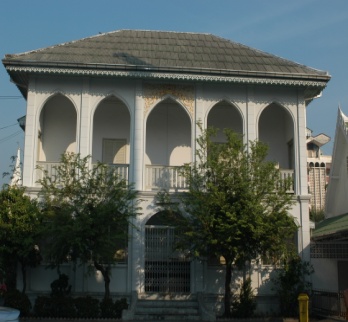   					แห่งแรกของจังหวัดนนทบุรี    ซึ่งเกิดจากการริเริ่มของพระอธิการท้วม 					(พระครูศีลาภิรม) เจ้าอาวาสวัดบางขวางและท่านเจ้าพระยารัตนาธิเบศร์  					(พุ่ม  ศรีไชยันต์ ) ผู้เปรียบเสมือนผู้ให้กำเนิดโรงเรียนโดยท่านบริจาคเงินจำนวน  ๑๐๐  ชั่ง จัดสร้างอาคารเรียนหลังแรกขึ้น  เป็นอาคารตึก ๒ ชั้น         					๔  ห้องเรียน เปิดเป็นโรงเรียนสอนเด็กชาย / หญิงและขนานนามโรงเรียน         ว่า “โรงเรียนรัตนาธิเบศร์” จนกระทั่งปีพุทธศักราช ๒๔๗๖  เมื่อเปิดโรงเรียนสตรีนนทบุรี  โรงเรียนจึงงดรับนักเรียนหญิง  คงรับเฉพาะเด็กชาย ต่อมาโรงเรียนได้ขยายพื้นที่และก่อสร้างอาคารเรียนเพิ่มเติมให้เพียงพอกับจำนวนชั้นเรียนและจำนวนนักเรียนซึ่งเพิ่มขึ้นตามลำดับ โรงเรียนรัตนาธิเบศร์   เป็นโรงเรียนมัธยมศึกษา  สังกัดสำนักงานเขตพื้นที่    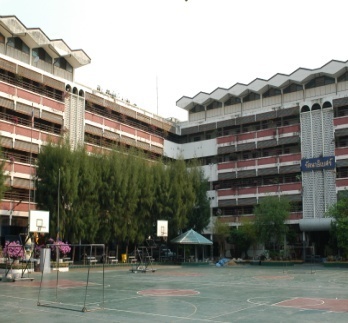  	การศึกษามัธยมศึกษา เขต ๓  สำนักงานคณะกรรมการการศึกษาขั้นพื้นฐาน      		กระทรวงศึกษาธิการ   ตั้งอยู่เลขที่  ๒๓๘  หมู่ที่ ๔  ถนนประชาราษฎร์  ตำบลสวนใหญ่  อำเภอเมืองนนทบุรี  จังหวัดนนทบุรี  บนพื้นที่จำนวน ๕ ไร่     					ของวัดบางขวาง ตั้งแต่เริ่มการก่อตั้งโรงเรียนรัตนาธิเบศร์  ได้รับการดูแลจาก   					ท่านเจ้าอาวาสวัดบางขวางทุกท่านมาโดยตลอดในขณะที่โรงเรียนมีความเจริญก้าวหน้าทางด้านวัตถุนั้นก็พัฒนาด้านอื่นควบคู่ไปด้วย ได้แก่  ด้านวิชาการ  ปกครอง  บริการ  ธุรการ เป็นระบบที่ได้มาตรฐานจนได้รับรางวัล “ โรงเรียนพระราชทาน ” ประเภทมัธยมศึกษาขนาดใหญ่ ประจำปีการศึกษา ๒๕๓๑ ซึ่งในสมัยนั้น ท่านผู้อำนวยการสมพงษ์ ธรรมอุปกรณ์  ได้เข้ารับรางวัลพระราชทาน จากสมเด็จพระเทพรัตนราชสุดาฯสยามบรมราชกุมารี เมื่อวันที่ ๒๑ กรกฎาคม พ.ศ.๒๕๓๒ ณ ศาลาดุสิดาลัย  สวนจิตรลดา  “ รางวัลชนะเลิศโรงเรียนที่รับผลสำเร็จ ในการพัฒนาจิตพิสัยในระบบการสอนตามโครงการพระราชดำริ” ประจำปีพุทธศักราช ๒๕๔๔  จากสำนักงานคณะกรรมการวัฒนธรรมแห่งชาติ  โรงเรียนปฏิรูปการศึกษาดีเด่น ประจำปีการศึกษา ๒๕๔๔ จากกรมสามัญศึกษา โรงเรียนที่ผ่านการประเมินมาตรฐานคุณภาพภายนอกสถานศึกษารอบแรกจากสมศ.ปีการศึกษา ๒๕๔๘ รอบสองปีการศึกษา ๒๕๕๑และได้รับการประเมินคุณภาพภายนอกรอบสามปีการศึกษา ๒๕๕๕ นอกจากนั้นทางโรงเรียนยังได้รับการคัดเลือกจากองค์กรและหน่วยงานภายนอกให้เป็นศูนย์พัฒนาวิชาการและโรงเรียนต้นแบบต่างๆ ดังนี้		๑.   ศูนย์พัฒนาวิชาการกลุ่มสาระการเรียนรู้นาฎศิลป์  เขตพื้นที่การศึกษามัธยมศึกษาเขต ๓		๒.   โรงเรียนต้นแบบสถานศึกษาพอเพียง		๓.   โรงเรียนต้นแบบเงินทองของมีค่า		๔.  โรงเรียนต้นแบบการขับเคลื่อนกระบวนการคิดสู่ห้องเรียน		๕.  โรงเรียนต้นแบบการรณรงค์ไข้เลือดออก๖.  ศูนย์การเรียนรู้เอดส์และเพศวิถีศึกษาของจังหวัดนนทบุรี ประจำปีการศึกษา ๒๕๕๖		๗.  “โรงเรียนสีเขียว” ประจำปีการศึกษา ๒๕๕๖ในด้านผู้เรียน นักเรียนโรงเรียนรัตนาธิเบศร์ เป็นผู้ที่มีระเบียบวินัย และมีความประพฤติดีจนมีนักเรียนได้รับรางวัลนักเรียนพระราชทานระดับประเทศ ๗ คนในปีการศึกษา ๒๕๒๒ , ๒๕๒๕ , ๒๕๒๗ , ๒๕๓๕, ๒๕๔๔ ,๒๕๔๗ และ ๒๕๕๐ นอกจากนั้นนักเรียนโรงเรียนรัตนาธิเบศร์   ยังมีความสามารถในด้านวิชาการ   เป็นอย่างดี และสามารถเข้าร่วมประกวด/แข่งขัน จนได้รับรางวัล ระดับเขตพื้นที่การศึกษา ระดับภาค  และระดับประเทศเป็นจำนวนมาก  ซึ่งยังความภาคภูมิใจให้แก่ชาวรัตนาธิเบศร์ทุกคน  และถือว่าเป็นประวัติศาสตร์ที่สำคัญยิ่งปัจจุบันโรงเรียนรัตนาธิเบศร์  เปิดทำการสอนตั้งแต่ชั้นมัธยมศึกษาปีที่ ๑–๖ โดยมี นายธีรวัฒน์  กฤชเพ็ชร์  เป็นผู้บริหารคนปัจจุบัน และมีนักเรียนที่อยู่ภายใต้การดูแลปกครอง รวมทั้งสิ้น ๑,๘๑๓ คน จำนวนครู ในโรงเรียนทั้งหมด ๑๒๗ คน โรงเรียนรัตนาธิเบศร์   ได้ปรับปรุงการจัดการศึกษาเพื่อให้สอดคล้องกับการเปลี่ยนแปลงของสังคมอยู่เสมอ  โรงเรียนรัตนาธิเบศร์ได้มีการสานสัมพันธ์กับชุมชน และองค์กรต่างๆ   และได้รับความอนุเคราะห์ตลอดมาเป็นอย่างดียิ่ง ได้แก่ สมาคมผู้ปกครองและครูโรงเรียนรัตนาธิเบศร์  สมาคมศิษย์เก่ารัตนาธิเบศร์ มูลนิธิรัตนาธิเบศร์อนุเคราะห์   มูลนิธิบุญช่วย-ลัดดาวัลย์ ผู้ปกครองเครือข่ายโรงเรียนรัตนาธิเบศร์  และชมรมครูเก่ารัตนาธิเบศร์รายชื่อผู้บริหารโรงเรียนรัตนาธิเบศร์ตั้งแต่คนแรกจนถึงปัจจุบัน๑.   นายผัน					พ.ศ.  ๒๔๔๗ – ๒๔๕๐๒.   นายตาบ		บุญศิริ			พ.ศ.  ๒๔๕๐ – ๒๔๕๕๓.   นายปลั่ง		ทองวรรณ		พ.ศ.  ๒๔๕๕ – ๒๔๕๗๔.   นายตั้ว		ทัตตานนท์		พ.ศ.  ๒๔๕๗ – ๒๔๕๙๕.   ขุนการัญสิกขภาร ( ทุเรียน ทัพภะพยัคฆ์ )	พ.ศ.  ๒๔๕๙ – ๒๔๖๓๖.   นายปลั่ง		ทองวรรณ		พ.ศ.  ๒๔๖๓ – ๒๔๗๑๗.   นายไกรศรี		สุขสมัย			พ.ศ.  ๒๔๗๑ – ๒๔๗๗๘.   นายฉัตร 		อินทรลักษณ์		พ.ศ.  ๒๔๗๗ – ๒๔๘๑๙.   นายประเสริฐ	ลัดดาวัลย์		พ.ศ.  ๒๔๘๑ – ๒๔๙๙๑๐. นายสกล		ศุภาพร			พ.ศ.  ๒๔๙๙ – ๒๕๑๘๑๑. นายสมพงษ์		ธรรมอุปกรณ์		พ.ศ.  ๒๕๑๘ – ๒๕๓๒๑๒. นายสท้าน		เฉลยผล			พ.ศ.  ๒๕๓๒ – ๒๕๓๕๑๓. นายปลองยุทธ	อินทพันธุ์		พ.ศ.  ๒๕๓๕ – ๒๕๓๙๑๔. นายไพโรจน์		คำจีน			พ.ศ. ๒๕๓๙ – ๒๕๔๐๑๕. นายสุทธิศักดิ์	เฟื่องเกษม		พ.ศ.  ๒๕๔๐ – ๒๕๔๒๑๖. ดร. ปรีชา		บุญคมรัตน์		พ.ศ.  ๒๕๔๒ – ๒๕๔๔๑๗. นายสารัทธ์		สุนทรนันท		พ.ศ.  ๒๕๔๔ – ๒๕๔๗๑๘. ดร.สุนีย์		สอนตระกูล		พ.ศ.  ๒๕๔๗ – ๒๕๕๑๑๙. นายอธิชาติ  	สวัสดี			พ.ศ.  ๒๕๕๑ – ๒๕๕๔๒๐. ดร.วิทยา		ศรีชมภู			พ.ศ.  ๒๕๕๔ –๒๕๕๖๒๑. ดร.เฉลียว		ยาจันทร์			พ.ศ.  ๒๕๕๖–๒๕๕๗๒๒. นายธีรวัฒน์             กฤชเพ็ชร์			พ.ศ.   ๒๕๕๗  -   ปัจจุบัน๓.  ข้อมูลนักเรียนปัจจุบันโรงเรียนมีข้อมูลเกี่ยวกับจำนวนนักเรียน (ข้อมูล ณ วันที่ ๑๐ มิถุนายน ๒๕๕๗ )  ดังนี้๑.   จำนวนนักเรียนจำแนกตามระดับชั้นที่เปิดสอน ๑,๘๑๓  คน๒.   จำนวนนักเรียนที่มีความบกพร่องเรียนร่วม  -   คน๓.   นักเรียนที่ได้รับความช่วยเหลือทางด้านทุนอาหารกลางวัน   ๘๗  คน๕.   จำนวนนักเรียนต่อห้อง  (เฉลี่ย)    ๔๐   คน๖.   สัดส่วนครู  :  นักเรียน    =    ๑: ๒๐๗.   จำนวนนักเรียนที่แขวนลอย    ๘๔      คน๘.  จำนวนนักเรียนจำแนกตามระดับชั้นที่เปิดสอนปีการศึกษา  ๒๕๕๗ ดังนี้		ข้อมูลผู้เรียนในปัจจุบัน  ( ๑๐มิถุนายน  ๒๕๕๗ )๔.  ข้อมูลครูและบุคลากรตารางแสดงจำนวนครูและบุคลากรแยกตามระดับการศึกษาตารางสรุปจำนวนครูผู้สอน จำแนกตามวุฒิการศึกษา	  หมายเหตุ  	วิชาเอก/โทอื่นๆ ได้แก่		๑. ประถมศึกษา				สอนกลุ่มสาระการเรียนรู้  ภาษาไทย 	๒. ศิลปหัตถกรรม			สอนกลุ่มสาระการเรียนรู้  วิทยาศาสตร์	๓. อุตสาหกรรมเครื่องแต่งกาย 	สอนกลุ่มสาระการเรียนรู้  สุขศึกษาและพลศึกษา 	๔. พัฒนาการเด็กและครอบครัว	สอนกลุ่มสาระการเรียนรู้  สุขศึกษาและพลศึกษา	๕. สื่อสารมวลชน(2คน)		สอนกลุ่มสาระการเรียนรู้  สังคมศึกษา	๖. บริหารธุรกิจ				สอนกลุ่มสาระการเรียนรู้  สังคมศึกษา	๗. เทคโนโลยีทางการเกษตร		สอนกลุ่มสาระการเรียนรู้  กิจกรรมพัฒนาผู้เรียน(แนะแนว)	๘. บัญชี,นิติศาสตร์			สอนกลุ่มสาระการเรียนรู้  กิจกรรมพัฒนาผู้เรียน(แนะแนว)                 ครูไม่ตรงวุฒิ รวม   ๙  คน              สรุปจำนวนครูผู้สอนทั้งหมด    ๑๑๐  คน๕.  ข้อมูลอาคารสถานที่โรงเรียนรัตนาธิเบศร์    มีพื้นที่จำนวน  ๕  ไร่   มีอาคารเรียนและสิ่งก่อสร้างดังนี้๑. อาคารประกอบ (พ ๕๕๒) ๑ หลัง๒. อาคารเอนกประสงค์ ๑ หลัง   ๓.  อาคารพยาบาล   ๑ หลัง   ๔.  เรือนประชาสัมพันธ์   ๑ หลังจำนวนห้องเรียนทั้งหมด ๕๑ ห้องเรียน  แบ่งเป็น       ชั้น ม.๑ – ม.๖   = ๘ : ๘ : ๑๐  : ๙ :  ๙ : ๗๖.  ข้อมูลงบประมาณ และทรัพยากรข้อมูลงบประมาณปี ๒๕๕๗   เงินอุดหนุนรายหัว	เงินงบประมาณที่ใช้ ปี ๒๕๕๗ เป็นเงิน   ๖,๘๙๒,๙๙๐  บาท	ร้อยละของค่าจ้างชั่วคราว                    ๐.๕๕	ร้อยละของค่าใช้สอย                          ๕.๕๔	ร้อยละของค่าสาธารณูปโภค               ๕๕.๗๔                 ร้อยละของค่าวัสดุ                          ๓๑.๖๙                 ร้อยละของค่าครุภัณฑ์                       ๖.๔๗	ร้อยละของรายจ่ายอื่น                        ๐.๑๑ข้อมูลงบประมาณปี ๒๕๕๗   เงินรายได้สถานศึกษา	เงินงบประมาณที่ใช้ ปี ๒๕๕๗ เป็นเงิน   ๑๒,๐๐๘,๒๕๔  บาท	ร้อยละของค่าจ้างชั่วคราว                  ๓๙.๓๖	ร้อยละของค่าใช้สอย                        ๓๔.๕๙	ร้อยละของค่าสาธารณูปโภค                 ๗.๕๙                  ร้อยละของค่าวัสดุ                            ๘.๔๔                 ร้อยละของค่าครุภัณฑ์                       ๔.๔๗	ร้อยละของรายจ่ายอื่น                        ๕.๕๕           ข้อมูลทรัพยากรที่จำเป็น๑.  คอมพิวเตอร์  มีจำนวนทั้งหมด			๑๙๓   เครื่อง		ใช้เพื่อการเรียนการสอน        		๑๕๓   เครื่องใช้สืบค้นข้อมูลทางอินเตอร์เน็ตได้ 		๑๓๓  เครื่อง			ใช้ในงานบริหาร				๔๐   เครื่อง๒.  ปริมาณสื่อ					๑๔๐	ชิ้น๓.  ห้องที่จัดไว้ใช้ปฏิบัติกิจกรรมเฉพาะ ได้แก่  ห้องวิทยาศาสตร์   ห้องภาษาไทยห้องพระพุทธศาสนา  ห้องคอมพิวเตอร์  ห้องดนตรีไทย  ห้องดนตรีสากล  ห้องอุตสาหกรรม(งานไม้) ห้องเกษตร  ห้องปฏิบัติการถ่ายภาพ  ห้องนาฏศิลป์  ห้องปฏิบัติการศิลปะ  ห้องปฏิบัติการงานบ้าน ๔.  พื้นที่ปฏิบัติกิจกรรม / นันทนาการ  ได้แก่   ลานกีฬา   อาคารศีลาภิรม   ห้องแนะแนว  ห้องโสตทัศนศึกษา๗.  ข้อมูลสภาพชุมชนโดยรวมโรงเรียนรัตนาธิเบศร์เป็นโรงเรียนมัธยมศึกษาขนาดใหญ่ สังกัดสำนักงานเขตพื้นที่การศึกษามัธยมศึกษา เขต๓  กระทรวงศึกษาธิการ ตั้งอยู่บริเวณพื้นที่ของวัดบางขวาง เลขที่ ๒๓๘หมู่ที่ ๔ ถนนประชาราษฎร์ ตำบลสวนใหญ่  อำเภอเมืองนนทบุรี  จังหวัดนนทบุรี มีพื้นที่จำนวน ๕ ไร่ มีสถานที่สำคัญและชุมชนใกล้เคียงกับโรงเรียนดังนี้			ทิศเหนือ	เรือนจำกลางบางขวาง                    ทิศใต้		วัดบางขวาง		ทิศตะวันออก	ตลาดสดนนทบุรีทิศตะวันตก	โรงเรียนเทพประทานพร  พิพิธภัณฑ์และห้องสมุดประชาชน  โรงเรียนอนุบาลนนทบุรี  วิทยาลัยการปกครองกระทรวงมหาดไทยในภาพรวมของลักษณะชุมชนบริเวณใกล้เคียงกับโรงเรียน ประชากรร้อยละ ๙๐ เป็นคนไทยนับศาสนาพุทธ   นอกนั้นนับถือศาสนาอิสลาม  คริสต์ และอื่นๆ  ประชากรส่วนใหญ่จะประกอบอาชีพทางด้านธุรกิจการค้า   เนื่องจากที่ตั้งของชุมชนอยู่ใกล้บริเวณตลาดสด  แต่ยังมีชุมชนบางส่วนในเขตพื้นที่บริการของโรงเรียนที่ยังประกอบอาชีพเกษตรกรรมอยู่บ้าง อย่างไรก็ตามปัจจุบันสภาพเศรษฐกิจและสังคมเมืองได้รับการพัฒนา อันเนื่องมาจากได้รับอิทธิพลจากการเจริญเติบโตของสังคม ทำให้พื้นที่ทางการเกษตรได้เปลี่ยนแปลงไปเป็นบ้านจัดสรร  สถานที่ราชการ และเส้นทางคมนาคม  ซึ่งทำให้มีจำนวนประชากรที่เข้ามาพักอาศัยเพิ่มขึ้น ลักษณะของชุมชนจึงมีลักษณะค่อนข้างแออัดมากขึ้นตามไปด้วย    	สภาพชุมชนโดยรวม  สภาพแวดล้อมภายนอกสถานศึกษา ที่เอื้อต่อการพัฒนาคุณภาพการศึกษาของสถานศึกษา๑.  ผู้ปกครองและนักเรียนมีความต้องการให้โรงเรียนรัตนาธิเบศร์เป็นเลิศทางวิชาการ๒.  กระทรวงศึกษาธิการมีนโยบายด้านการพัฒนาและส่งเสริมให้โรงเรียนเป็นโรงเรียนมาตรฐานสากล๓.  องค์การบริหารส่วนจังหวัดนนทบุรีมีนโยบายสนับสนุนกิจการของโรงเรียน๔.  รัฐบาลมีนโยบายเรียนฟรีอย่างมีคุณภาพ๕.  โรงเรียนมีโอกาสระดมทุนจากหน่วยงานภายนอก เช่นการทอดผ้าป่าการศึกษา๖.  มีงบประมาณสนับสนุนจากองค์การบริหารส่วนจังหวัด และเทศบาลนครนนทบุรี๗.  เป็นโรงเรียนที่อยู่ใกล้กับแหล่งชุมชน ตลาด การเดินทางสะดวก ชุมชนโดยรอบโรงเรียนให้การสนับสนุนและมีสัมพันธ์ที่ดี โรงเรียนสามารถขอความอนุเคราะห์ได้ ๘.  ผู้นำชุมชนให้ความสำคัญกับการเฝ้าระวังพฤติกรรมที่ไม่เหมาะสมของเยาวชน รวมทั้งควบคุมแหล่งบันเทิงต่างๆ๙.  โรงเรียนตั้งอยู่ในเขตวัดบางขวาง ทำให้นักเรียนมีโอกาสได้ศึกษาปฏิบัติตามแนวทางของพุทธศาสนาเพื่อนำไปเพิ่มคุณภาพชีวิตที่ดีขึ้น๑๐. มีแหล่งเรียนรู้ทางอินเตอร์เน็ตมากขึ้น ทำให้นักเรียนสามารถเรียนรู้และสื่อสารแบบไร้พรหมแดนมากขึ้นสภาพแวดล้อมภายนอกสถานศึกษา ที่เป็นอุปสรรคต่อการพัฒนาคุณภาพการศึกษาของสถานศึกษา	๑.  ผู้ปกครองไม่มีเวลาเข้าร่วมกิจกรรมของโรงเรียน	๒.  สภาพการเจริญเติบโตทางเศรษฐกิจที่ชะลอตัวจากภาวะการเมืองในปัจจุบันทำให้ผู้ประกอบการมีรายได้ลดลง	๓.  มีแหล่งมั่วสุมของเด็กวัยรุ่น มีสถานประกอบการที่เป็นศูนย์รวมของนักเรียนทำให้มีโอกาสทะเลาะวิวาทได้ง่าย	๔.  ผู้ปกครองมุ่งแต่หารายได้ ไม่มีเวลาดูแลบุตรหลาน ทำให้นักเรียนขาดความอบอุ่น อาจทำให้เกิดปัญหาเยาวชนได้	๕.  ชุมชนรอบๆโรงเรียนเป็นตลาดสด ทำให้สิ่งแวดล้อมค่อนข้างสกปรกเพราะผู้คนขาดวินัยในการทิ้งขยะ๘.  โครงสร้างหลักสูตรสถานศึกษา	โรงเรียนรัตนาธิเบศร์  จัดสอนตามหลักสูตรมาตรฐานสากล การศึกษาขั้นพื้นฐาน  พุทธศักราช  ๒๕๕๑  ในชั้นมัธยมศึกษาปีที่ ๑ – ๖  โดยมีโครงสร้างหลักสูตร ดังต่อไปนี้ชั้นม.๑– ม.๓ชั้น ม.๔– ม.๖แผนการเรียน วิทยาศาสตร์ – คณิตศาสตร์จำนวนชั่วโมงที่จัดให้นักเรียน เรียนทั้งปีเท่ากับ   ๑,๓๖๖  ชั่วโมงแผนการเรียนรู้จุดเน้นการพัฒนาผู้เรียนที่ต้องการเน้นเป็นพิเศษ คือ  วิทยาศาสตร์ , คณิตศาสตร์ชั้น ม.๔– ม.๖แผนการเรียน คณิตศาสตร์ – ภาษาอังกฤษ  จำนวนชั่วโมงที่จัดให้นักเรียน เรียนทั้งปีเท่ากับ ๑,๓๐๐ ชั่วโมง แผนการเรียนรู้จุดเน้นการพัฒนาผู้เรียนที่ต้องการเน้นเป็นพิเศษ คือ ภาษาอังกฤษ, คณิตศาสตร์ชั้น ม.๔– ม.๖แผนการเรียน อังกฤษ– จีน. จำนวนชั่วโมงที่จัดให้นักเรียน เรียนทั้งปีเท่ากับ ๑,๓๔๐ชั่วโมง แผนการเรียนรู้จุดเน้นการพัฒนาผู้เรียนที่ต้องการเน้นเป็นพิเศษ คือ ภาษาจีน , ภาษาอังกฤษชั้น ม.๔– ม.๖แผนการเรียน ทั่วไป จำนวนชั่วโมงที่จัดให้นักเรียน เรียนทั้งปีเท่ากับ ๑,๓๐๐ชั่วโมง แผนการเรียนรู้จุดเน้นการพัฒนาผู้เรียนที่ต้องการเน้นเป็นพิเศษ ด้านศิลปะ  การงานอาชีพและเทคโนโลยี๙.  ชุมชน ภูมิปัญญาท้องถิ่น และแหล่งเรียนรู้		ลักษณะเด่นของชุมชน  		ชุมชนโดยรอบโรงเรียนรัตนาธิเบศร์เป็นชุมชนเมือง ประกอบด้วยแหล่งเรียนรู้ เช่นพิพิธภัณฑ์จังหวัดนนทบุรี ห้องสมุดจังหวัดนนทบุรี สถานีตำรวจนครบาลจังหวัดนนทบุรี  วัดบางขวาง  ตลาดสดนนทบุรี นอกจากนี้ยังมีเรือนจำบางขวางและเรือนจำนนทบุรี   มีการคมนาคมสะดวก เดินทางได้ทั้งทางน้ำและทางบก ประชากรในชุมชน ร้อยละ ๗๐ ประกอบการค้า และที่เหลือ ทำการเกษตร  รับราชการและประกอบอาชีพส่วนตัว        ภูมิปัญญาท้องถิ่น	ภูมิปัญญาท้องถิ่นที่สถานศึกษาเชิญมาให้ความรู้แก่ครูและผู้เรียน ระหว่างปีการศึกษา ๒๕๕๖ – ๒๕๕๗ มีดังนี้           แหล่งเรียนรู้ในชุมชน	   แหล่งเรียนรู้ในชุมชนและสถิติที่สถานศึกษาใช้ ระหว่างปีการศึกษา ๒๕๕๖ – ๒๕๕๗  มีดังนี้     ๑๐.  ผลการดำเนินงานในรอบปีที่ผ่านมา	        ผลงาน/โครงการดีเด่นของสถานศึกษาปีการศึกษา  ๒๕๕๗รายชื่อนักเรียนที่สร้างชื่อเสียง ประจำปีการศึกษา ๒๕๕๗                           รายชื่อนักเรียนชั้นมัธยมศึกษาปีที่ ๖  เข้าศึกษาต่อระดับอุดมศึกษารอบโควตา และสอบตรงประจำปีการศึกษา ๒๕๕๗ชั้นมัธยมศึกษาปีที่ ๖/๑๒๗รายชื่อนักเรียนชั้นมัธยมศึกษาปีที่ ๖  เข้าศึกษาต่อระดับอุดมศึกษารอบโควตา และสอบตรงประจำปีการศึกษา ๒๕๕๗ชั้นมัธยมศึกษาปีที่ ๖/๒รายชื่อนักเรียนชั้นมัธยมศึกษาปีที่ ๖  เข้าศึกษาต่อระดับอุดมศึกษารอบโควตา และสอบตรงประจำปีการศึกษา ๒๕๕๗ชั้นมัธยมศึกษาปีที่ 6/3รายชื่อนักเรียนชั้นมัธยมศึกษาปีที่ ๖ เข้าศึกษาต่อระดับอุดมศึกษารอบโควตา และสอบตรงประจำปีการศึกษา ๒๕๕๗ชั้นมัธยมศึกษาปีที่ ๖/๔รายชื่อนักเรียนชั้นมัธยมศึกษาปีที่ ๖ เข้าศึกษาต่อระดับอุดมศึกษารอบโควตา และสอบตรงประจำปีการศึกษา ๒๕๕๗ชั้นมัธยมศึกษาปีที่ ๖/๕รายชื่อนักเรียนชั้นมัธยมศึกษาปีที่ ๖ เข้าศึกษาต่อระดับอุดมศึกษารอบโควตา และสอบตรงประจำปีการศึกษา ๒๕๕๗ชั้นมัธยมศึกษาปีที่ ๖/๖รายชื่อนักเรียนชั้นมัธยมศึกษาปีที่ ๖ เข้าศึกษาต่อระดับอุดมศึกษารอบโควตา และสอบตรงประจำปีการศึกษา ๒๕๕๗ชั้นมัธยมศึกษาปีที่ ๖/๗๑๑.  ผลการประเมินคุณภาพภายใน (ปีที่ผ่านมา)สรุปผลการประเมินคุณภาพภายในสถานศึกษา ปีการศึกษา ๒๕๕๖สรุปผลภาพรวมของสถานศึกษา   คะแนนที่ได้ ๙๔.๖๗ระดับคุณภาพ  ดีเยี่ยม๑๒.  ผลการประเมินคุณภาพภายนอก๑๒.๑  ผลการประเมินคุณภาพภายนอกรอบแรก	โรงเรียนรัตนาธิเบศร์  ได้รับการประเมินคุณภาพภายนอกจาก  สมศ. รอบแรก เมื่อวันที่    ๒๘ - ๓๐   มิถุนายน   ๒๕๔๘	ผลการประเมินคุณภาพภายนอกของสถานศึกษา  มีการประเมิน ๓ ด้าน คือ ผู้บริหาร  ด้านครู และด้านผู้เรียน  ซึ่งสรุปผลการประเมินโดยภาพรวมตามมาตรฐาน ดังแสดงในตารางต่อไปนี้   ๑๒.๒ผลการประเมินคุณภาพภายนอกรอบสอง      โรงเรียนรัตนาธิเบศร์  ได้รับการประเมินคุณภาพภายนอกจากสมศ.รอบสอง เมื่อวันที่ ๑ – ๓ กันยายน ๒๕๕๑        ผลการประเมินคุณภาพภายนอกของสถานศึกษา  มีการประเมิน ๓ ด้าน คือ ด้านผู้เรียน  ด้านครู      ด้านผู้บริหารซึ่งสรุปผลการประเมินโดยภาพรวมตามมาตรฐาน ดังแสดงในตารางต่อไปนี้ข้อเสนอแนะจากการประเมินภายนอกรอบสอง ด้านผู้เรียนผู้เรียนควรได้รับการส่งเสริมด้านการอ่าน ให้ผลิตผลงานที่เกิดจากองค์ความรู้ ที่ได้จากการแสวงหาความรู้  ทั้งจากเอกสาร จากเทคโนโลยี และจากประสบการณ์ นำความรู้มาประมวลในรูปเอกสารที่เป็นลายลักษณ์อักษร๒.  ผู้เรียนควรได้รับการพัฒนาทักษะกระบวนการคิดสร้างสรรค์และจินตนาการ ให้ผู้เรียนสามารถพัฒนาและริเริ่มสิ่งใหม่อย่างต่อเนื่อง และมีการสื่อความจากเครื่องมือวัดผลประเมินผลของครู โดยรวบรวมผลงาน ชิ้นงานเชิงประจักษ์ ในรูปแบบแฟ้มสะสมงาน เพื่อพัฒนาความก้าวหน้าด้านกระบวนการคิดของตนเองได้๓.  ผู้เรียนควรจะได้รับการส่งเสริมด้านผลสัมฤทธิ์ทางการเรียนเป็นรายบุคคล โดยได้รับการสอนซ่อมเสริมจากครู และจากการแสวงหาความรู้ด้วยตนเองทุกกลุ่มสาระการเรียนรู้ด้านครู        ครูควรดำเนินการวัดและประเมินผลการเรียนการสอนผู้เรียน โดยบันทึกหลังสอนอย่างต่อเนื่องและวัดผลให้ตรงจุดประสงค์ของแผนการเรียนรู้ เพื่อวางแผนการจัดกิจกรรมการสอนซ่อมเสริมทีได้มาตรฐานเป็นรายบุคคล  ตลอดจนสรุปผลการใช้แผนการเรียนรู้ เพื่อหาประสิทธิภาพของแผนการเรียนรู้ในการพัฒนาผู้เรียนอย่างต่อเนื่องทุกปีการศึกษาด้านผู้บริหาร๑.  ผู้บริหารควรให้มีการแสดงการนำผลการประเมินมาใช้ในการปรับปรุงการบริหาร และแสดงผลการสรุปความพึงพอใจผลงานของสถานศึกษา ในโครงการกิจกรรมอย่างชัดเจน๒.  สถานศึกษาควรสรุปข้อมูลการนิเทศ  ติดตามประเมินผล แสดงถึงความสำเร็จและปัญหา อุปสรรค และแสดงการนำข้อมูลมาใช้ปรับปรุงพัฒนางานให้ชัดเจน เพื่อการพัฒนาโครงการกิจกรรม  การบริหารและการประกันคุณภาพภายในสถานศึกษา๓.  สถานศึกษาควรสรุปผลการนิเทศการสอนของครูอย่างเป็นระบบและเสนอแนวทางการพัฒนาทั้งรายบุคคล  กลุ่มสาระ และโดยรวมของสถานศึกษา         การดำเนินงานตามข้อเสนอแนะของ สมศ.ในการประเมินรอบสอง    ๑๒.๓   สรุปผลการประเมินคุณภาพภายนอกรอบสาม       โรงเรียนรัตนาธิเบศร์  ได้รับการประเมินคุณภาพภายนอกจาก  สมศ. รอบสาม เมื่อวันที่ ๒๘ – ๓๐ พฤศจิกายน          ๒๕๕๕ผลการประเมินคุณภาพภายนอกของสถานศึกษา มีการประเมิน ๔ มาตรฐาน คือ มาตรฐานที่ ๑ ผลการจัด     การศึกษา มาตรฐานที่ ๒ การบริหารจัดการศึกษา มาตรฐานที่ ๓ การจัดการเรียนการสอนที่เน้นผู้เรียนเป็นสำคัญ         มาตรฐานที่ ๔  การประกันคุณภาพภายใน ซึ่งสรุปผลการประเมินโดยภาพรวมตามมาตรฐาน      ดังแสดงในตารางต่อไปนี้     ข้อเสนอแนะของสมศ.เพื่อชี้ทิศทางในการพัฒนาในอนาคต๑.  ควรส่งเสริมทางด้านวุฒิภาวะทางอารมณ์ ด้วยการฝึกให้ผู้เรียนมองโลกในแง่ดี  ไม่มีอคติ และรู้จักควบคุม       อารมณ์ของตนให้คิดดี พูดดีและแสดงออกในทางที่ดี	 ๒.  ควรส่งเสริมให้ผู้เรียนร่วมกันดูแลรับผิดชอบการรักษาความสะอาดอาคารสถานที่และบริเวณภายใน     สถานศึกษา สร้างบรรยากาศภายในสถานศึกษาให้สะอาดสวยงาม ร่มรื่น น่าอยู่น่าเรียน	 ๓.  ส่งเสริมให้ผู้เรียนได้รับการพัฒนาทักษะกระบวนการคิดในทุกกลุ่มสาระการเรียนรู้ที่นอกเหนือจากกลุ่ม      สาระหลักอย่างสม่ำเสมอและต่อเนื่องส่งเสริมการปฏิบัติงานของนักเรียนและการได้ศึกษานอกสถานที่โดยมีใบงาน	๔.  ผู้บริหารสถานศึกษาและครูผู้สอนควรปรึกษาหารือกับผู้ปกครองเพื่อร่วมกันกระตุ้นและจูงใจผู้เรียนให้มี     ความกระตือรือร้นในการพัฒนาผลการทดสอบการศึกษาระดับชาติขั้นพื้นฐานให้ได้คะแนนสูงขึ้น ชี้ให้เห็น     ความสำคัญของการสอบ O-NET ที่จะช่วยสร้างชื่อเสียงให้แก่สถานศึกษา	 ๕.  ครูผู้สอนประจำกลุ่มสาระการเรียนรู้ ควรวิเคราะห์การทดสอบระดับชาติขั้นพื้นฐานในแต่ละกลุ่มสาระ      ว่ามีแนวการสอบในลักษณะใด เพื่อนำมาปรับการเรียนเปลี่ยนการสอน ให้ตรงตามแนวการสอบนั้น	 ๖.  เสนอแนะให้จัดทำ “โครงการบริจาคโลหิตและอวัยวะ” เพื่อต่อยอดโครงการบริจาคโลหิต  	 ๗.  ควรพัฒนาผู้เรียนให้บรรลุผลตามปรัชญาของสถานศึกษา เพื่อให้เป็นอัตลักษณ์ของผู้เรียนไม่ควร     กำหนดอัตลักษณ์ขึ้นใหม่	๘.  ควรจัดทำแผนกลยุทธ์ระยะ ๓ ปี และจัดทำแผนปฏิบัติการประจำปีตามปีการศึกษาให้สอดคล้องกับ     ระยะเวลาในการพัฒนาคุณภาพผู้เรียนในแต่ละปี  และต้องกำหนดเป้าหมายของโครงการให้ชัดเจน       สามารถวัดผลได้	๙.  ควรให้ความสำคัญต่อการประเมินเพื่อให้ทราบผลการพัฒนาคุณภาพการศึกษาตามความเป็นจริง        จึงควรมีเครื่องมือการประเมินที่ดีและหลากหลาย ทั้งการประเมินตนเอง และผู้เกี่ยวข้องระดับชั้นที่เปิดสอนจำนวนห้องจำนวนผู้เรียนปกติ (คน)จำนวนผู้เรียนปกติ (คน)จำนวนผู้เรียนเด็กพิเศษ(คน)จำนวนผู้เรียนเด็กพิเศษ(คน)รวมระดับชั้นที่เปิดสอนจำนวนห้องชายหญิงชายหญิงรวมมัธยมศึกษาปีที่ ๑๘๑๙๐๑๕๐--๓๔๐มัธยมศึกษาปีที่ ๒๘๑๗๒๑๖๓--๓๓๕มัธยมศึกษาปีที่ ๓๑๐๑๘๕๑๖๘--๓๕๓มัธยมศึกษาปีที่ ๔๙๘๕๑๖๖--๒๕๑มัธยมศึกษาปีที่ ๕๙๑๑๗๑๕๖--๒๗๓มัธยมศึกษาปีที่ ๖๗๑๑๔๑๔๗--๒๖๑รวม๕๑๘๖๓๙๕๐--๑,๘๑๓ประเภท / ตำแหน่งจำนวนบุคลากร (คน)จำนวนบุคลากร (คน)จำนวนบุคลากร (คน)จำนวนบุคลากร (คน)รวมประเภท / ตำแหน่งต่ำกว่า ป.ตรีป.ตรีป.โทป.เอกรวม๑. ผู้บริหารสถานศึกษาผู้อำนวยการ--๑-๑รองผู้อำนวยการ--๔-๔รวม--๕-ประเภท / ตำแหน่งจำนวนบุคลากร (คน)จำนวนบุคลากร (คน)จำนวนบุคลากร (คน)จำนวนบุคลากร (คน)รวมประเภท / ตำแหน่งต่ำกว่า ป.ตรีป.ตรีป.โทป.เอกรวม๒. ผู้สอน- ครูประจำการ-๗๐๑๗-๘๗    - ครูอัตราจ้าง (ที่ทำสัญญาตั้งแต่ ๙ เดือนขึ้นไป)-๓๒--๓๒    - ครูต่างชาติ-๘--๘รวม-๑๑๐๑๗-๑๒๗๓. บุคลากร- เจ้าหน้าที่สำนักงาน------ ลูกจ้างประจำ๗๒--๙- ลูกจ้างชั่วคราว๑๐---๑๐รวม๑๗๒--๑๙รวมทั้งสิ้น๑๗๑๑๒๑๗-๑๔๖วิชาเอก / โทจำนวนครูที่มีสอนตรงวุฒิการศึกษาวิชาเอกจำนวนครูที่สอนตรงวุฒิการศึกษาวิชาโทภาษาไทย๙-คณิตศาสตร์๑๗-วิทยาศาสตร์๑๖-สังคมศึกษา ศาสนา และวัฒนธรรม๑๑-สุขศึกษาและพลศึกษา๕-ศิลปะ๑๓-การงานอาชีพและเทคโนโลยี๑๔-ภาษาต่างประเทศ๑๔-กิจกรรมพัฒนาผู้เรียน๑๑รวมทั้งสิ้น๑๐๐๑เวลาเรียน (คิดเป็นร้อยละต่อปี)เวลาเรียน (คิดเป็นร้อยละต่อปี)เวลาเรียน (คิดเป็นร้อยละต่อปี)เวลาเรียน (คิดเป็นร้อยละต่อปี)เวลาเรียน (คิดเป็นร้อยละต่อปี)เวลาเรียน (คิดเป็นร้อยละต่อปี)เวลาเรียน (คิดเป็นร้อยละต่อปี)เวลาเรียน (คิดเป็นร้อยละต่อปี)เวลาเรียน (คิดเป็นร้อยละต่อปี)เวลาเรียน (คิดเป็นร้อยละต่อปี)เวลาเรียน (คิดเป็นร้อยละต่อปี)รวมระดับชั้นภาษาไทยคณิตศาสตร์วิทยาศาสตร์สังคมศึกษาศาสนาและวัฒนธรรมสุขศึกษาและพลศึกษาศิลปะการงานอาชีพและเทคโนโลยีภาษาต่างประเทศกิจกรรมพัฒนาผู้เรียนวิชามาตรฐานสากรวมม.๑๙.๐๙๑๕.๑๕๑๐.๖๐๑๒.๑๒๗.๕๘๗.๕๘๗.๕๘๑๒.๑๒๑๒.๑๒๖.๐๖๑๐๐ม.๒๙.๒๓๑๕.๓๘๑๐.๗๖๑๒.๓๐๗.๖๙๗.๖๙๗.๖๙๑๒.๓๐๙.๒๓๗.๖๙๑๐๐ม.๓๙.๒๓๑๕.๓๘๑๐.๗๖๑๒.๓๐๗.๖๙๗.๖๙๗.๖๙๑๒.๓๐๙.๒๓๗.๖๙๑๐๐รวม๒๗.๕๕๔๕.๙๑๓๑.๙๖๓๖.๗๒๒๒.๙๖๒๒.๙๖๒๒.๙๖๓๖.๗๒๓๐.๕๘๒๑.๔๔๓๐๐เวลาเรียน (คิดเป็นร้อยละต่อปี)เวลาเรียน (คิดเป็นร้อยละต่อปี)เวลาเรียน (คิดเป็นร้อยละต่อปี)เวลาเรียน (คิดเป็นร้อยละต่อปี)เวลาเรียน (คิดเป็นร้อยละต่อปี)เวลาเรียน (คิดเป็นร้อยละต่อปี)เวลาเรียน (คิดเป็นร้อยละต่อปี)เวลาเรียน (คิดเป็นร้อยละต่อปี)เวลาเรียน (คิดเป็นร้อยละต่อปี)เวลาเรียน (คิดเป็นร้อยละต่อปี)เวลาเรียน (คิดเป็นร้อยละต่อปี)รวมระดับชั้นภาษาไทยคณิตศาสตร์วิทยาศาสตร์สังคมศึกษาศาสนาและวัฒนธรรมสุขศึกษาและพลศึกษาศิลปะการงานอาชีพและเทคโนโลยีภาษาต่างประเทศกิจกรรมพัฒนาผู้เรียนวิชามาตรฐานสากรวมม.๔๕.๘๘๑๗.๖๕๓๐.๘๘๘.๘๒๒.๙๔๒.๙๔๒.๙๔๑๑.๗๖๘.๘๒๗.๓๕๑๐๐ม.๕๕.๘๘๑๖.๖๖๒๗.๗๗๘.๓๓๒.๗๗๒.๗๗๘.๓๓๑๑.๑๑๘.๓๓๖.๙๔๑๐๐ม.๖๖.๑๕๑๕.๓๘๓๐.๗๖๖.๑๕๓.๐๘๓.๐๘๙.๒๓๑๒.๓๐๙.๒๓๔.๖๕๑๐๐รวม๑๗.๕๘๔๙.๖๙๘๙.๔๑๒๓.๓๘.๗๙๘.๗๙๒๐.๕๓๕.๑๗๒๖.๓๘๑๒.๙๔๓๐๐เวลาเรียน (คิดเป็นร้อยละต่อปี)เวลาเรียน (คิดเป็นร้อยละต่อปี)เวลาเรียน (คิดเป็นร้อยละต่อปี)เวลาเรียน (คิดเป็นร้อยละต่อปี)เวลาเรียน (คิดเป็นร้อยละต่อปี)เวลาเรียน (คิดเป็นร้อยละต่อปี)เวลาเรียน (คิดเป็นร้อยละต่อปี)เวลาเรียน (คิดเป็นร้อยละต่อปี)เวลาเรียน (คิดเป็นร้อยละต่อปี)เวลาเรียน (คิดเป็นร้อยละต่อปี)เวลาเรียน (คิดเป็นร้อยละต่อปี)รวมระดับชั้นภาษาไทยคณิตศาสตร์วิทยาศาสตร์สังคมศึกษา ศาสนาและวัฒนธรรมสุขศึกษาและพลศึกษาศิลปะการงานอาชีพและเทคโนโลยีภาษาต่างประเทศกิจกรรมพัฒนาผู้เรียนวิชามาตรฐานสากรวมม.๔๖.๐๖๑๕.๑๕๗.๖๐๙.๐๙๖.๐๖๙.๐๙๙.๐๙๒๑.๒๑๙.๐๙๗.๕๑๑๐๐ม.๕๖.๐๖๑๕.๑๕๑๐.๖๐๙.๐๙๖.๐๖๖.๐๖๙.๐๙๒๑.๒๑๙.๐๙๗.๕๗๑๐๐ม.๖๑๐.๐๑๖.๑๖๖.๖๖.๖๖.๖๓.๓๑๐.๐๒๓.๓๓๑๐.๐๖.๖๑๐๐รวม๒๒.๑๑๔๖.๙๖๒๔.๘๒๔.๗๘๑๘.๗๒๑๘.๔๕๒๘.๑๘๖๕.๗๕๒๘.๑๘๒๑.๗๔๓๐๐เวลาเรียน (คิดเป็นร้อยละต่อปี)เวลาเรียน (คิดเป็นร้อยละต่อปี)เวลาเรียน (คิดเป็นร้อยละต่อปี)เวลาเรียน (คิดเป็นร้อยละต่อปี)เวลาเรียน (คิดเป็นร้อยละต่อปี)เวลาเรียน (คิดเป็นร้อยละต่อปี)เวลาเรียน (คิดเป็นร้อยละต่อปี)เวลาเรียน (คิดเป็นร้อยละต่อปี)เวลาเรียน (คิดเป็นร้อยละต่อปี)เวลาเรียน (คิดเป็นร้อยละต่อปี)เวลาเรียน (คิดเป็นร้อยละต่อปี)รวมระดับชั้นภาษาไทยคณิตศาสตร์วิทยาศาสตร์สังคมศึกษา ศาสนาและวัฒนธรรมสุขศึกษาและพลศึกษาศิลปะการงานอาชีพและเทคโนโลยีภาษาต่างประเทศกิจกรรมพัฒนาผู้เรียนวิชามาตรฐานสากรวมม.๔๕.๙๗๘.๙๗.๔๖๘.๔๕๕.๖๒.๘๘.๔๓๕.๘๒๘.๙๗.๔๖๑๐๐ม.๕๕.๖๓๘.๔๕๙.๘๕๘.๔๕๕.๖๓๒.๘๘.๔๓๓.๘๐๘.๔๗.๐๔๑๐๐ม.๖๕.๙๗๑๔.๙๒๕.๙๗๕.๙๗๕.๙๗๒.๙๘๘.๙๕๓๔.๓๒๘.๙๔.๔๑๐๐รวม๑๗.๕๗๓๒.๒๘๒๓.๒๘๒๒.๘๗๑๗.๒๘.๕๘๒๕.๗๕๑๐๓.๙๔๒๖.๒๑๘.๙๓๐๐เวลาเรียน (คิดเป็นร้อยละต่อปี)เวลาเรียน (คิดเป็นร้อยละต่อปี)เวลาเรียน (คิดเป็นร้อยละต่อปี)เวลาเรียน (คิดเป็นร้อยละต่อปี)เวลาเรียน (คิดเป็นร้อยละต่อปี)เวลาเรียน (คิดเป็นร้อยละต่อปี)เวลาเรียน (คิดเป็นร้อยละต่อปี)เวลาเรียน (คิดเป็นร้อยละต่อปี)เวลาเรียน (คิดเป็นร้อยละต่อปี)เวลาเรียน (คิดเป็นร้อยละต่อปี)เวลาเรียน (คิดเป็นร้อยละต่อปี)รวมระดับชั้นภาษาไทยคณิตศาสตร์วิทยาศาสตร์สังคมศึกษา ศาสนาและวัฒนธรรมสุขศึกษาและพลศึกษาศิลปะการงานอาชีพและเทคโนโลยีภาษาต่างประเทศกิจกรรมพัฒนาผู้เรียนวิชามาตรฐานสากรวมม.๔๖.๑๕๖.๑๕๗.๖๙๙.๒๓๖.๑๕๑๕.๓๘๒๑.๕๓๑๒.๓๐๘.๙๗.๔๖๑๐๐ม.๕๖.๑๕๖.๑๕๗.๖๙๙.๒๓๖.๑๕๑๕.๓๘๒๑.๕๓๑๒.๓๐๘.๔๗.๐๔๑๐๐ม.๖๖.๑๕๖.๑๕๗.๖๙๙.๒๓๖.๑๕๑๕.๓๘๒๑.๕๓๑๒.๓๐๘.๙๔.๔๑๐๐รวม๑๘.๔๕๑๘.๔๕๒๓.๐๗๒๗.๖๙๑๘.๔๕๔๖.๑๔๖๔.๕๙๓๖.๙๐๒๖.๒๑๘.๙๓๐๐ชื่อ-นามสกุลภูมิปัญญาท้องถิ่นหัวข้อเรื่องที่ให้ความรู้๑. นายพิทยา  เปรื่องการการถ่ายภาพ๒. นายเอกลักษณ์  ฉิมท้วม	แต่งกายไทย๓. นายมานพ    รื่นเสือ                   กีฬาฟุตซอล๔. นายณัฐกานต์  ไทยแท้                     การแต่งหน้าและการแสดง๕. นายณัฐกานต์  ไทยแท้                     การแต่งหน้าและการแสดง๖. พระครูปลัดเกษม  หาสจิตฺโตครูพระสอนศีลธรรม๗. พระมหาวิษณุ ธมฺมรตโนครูพระสอนศีลธรรม๘. พระมหากำธร โกสรธโรครูพระสอนศีลธรรม๙. พระมหาบรรจง ชุติวณฺโณครูพระสอนศีลธรรม๑๐.  พ.ต.ท.สมใจ   พาทีทิน         เกี่ยวกับกฎจราจร และข้อปฏิบัติตนของวัยรุ่นให้ห่างไกลยาเสพติดและสิ่งผิดกฎหมายแก่นักเรียน๑๑. นางมัลลิกา   ประจำถิ่นการทำผักกาดดอง๑๒. นางภารดี   ถนอมใจการทำลูกประคบจากสมุนไพร๑๓. นายคงเดช  ไผ่เนียมความรู้ความเข้าใจเรื่องเอดส์และท้องไม่พร้อม๑๔. นพ.ทวีศิลป์   วิษณุโยธินโครงการพัฒนารูปแบบการให้ความรู้เรื่องเพศศึกษาในโรงเรียน๑๕. นางจันทร์จิรา สินธุรักษ์เอดส์ และรณรงค์ยุงลาย๑๖. นางดารารัตน์  พวงเกษมการรณรงค์โรคอ้วน๑๗. นางวาสนา  สิทธิฤทัยการรณรงค์โรคอ้วน๑๘. นางสาววชิราภรณ์  แสนสิงห์การรณรงค์โรคอ้วนชื่อแหล่งเรียนรู้ และสถานที่ตั้ง (หมู่ที่ ตำบล อำเภอ)การใช้(ครั้ง)๑. วัดบางขวางหมู่ ๔  ตำบลสวนใหญ่  อำเภอเมืองนนทบุรี   จังหวัดนนทบุรี๑๕๒. วัดเฉลิมพระเกียรติวรวิหาร    ตำบลบางศรีเมือง  อำเภอเมืองนนทบุรี   จังหวัดนนทบุรี๔๓. กรมราชทัณฑ์  ตำบลสวนใหญ่  อำเภอเมืองนนทบุรี   จังหวัดนนทบุรี๑๔. กระทรวงสาธารณสุขตำบลบางกระสอ  อำเภอเมืองนนทบุรี   จังหวัดนนทบุรี๓๕. พิพิธภัณฑ์จังหวัดนนทบุรี  ตำบลสวนใหญ่  อำเภอเมืองนนทบุรี   จังหวัดนนทบุรี๓๖. หอสมุดประชาชน  ตำบลสวนใหญ่  อำเภอเมืองนนทบุรี   จังหวัดนนทบุรี๒๗. ศาลากลางจังหวัดนนทบุรี (หลังเก่า)๒๘. ศูนย์ไม้ดอกไม้ประดับตำบลบางศรีเมือง  อำเภอเมืองนนทบุรี   จังหวัดนนทบุรี๒๙. สำนักงานคณะกรรมการการเลือกตั้ง จังหวัดนนทบุรี อำเภอเมืองนนทบุรี  จังหวัดนนทบุรี๒๑๐. ชุมชนตลาดสด จังหวัดนนทบุรี๖๑๑. ชุมชนวัดแดง  ตำบลบางกร่าง  อำเภอเมืองนนทบุรี  จังหวัดนนทบุรี๑๑๒. เกาะเกร็ด   อำเภอปากเกร็ด จังหวัดนนทบุรี๗๑๓. วัดเขมาภิรตาราม  อำเภอเมืองนนทบุรี  จังหวัดนนทบุรี๒๑๔. ร้านปลาบางศรีเมือง  ตำบลบางศรีเมือง จังหวัดนนทบุรี๑รวม๕๑ที่ชื่องาน/โครงการ/กิจกรรมหลักฐานยีนยันความสำเร็จ๑การแข่งขันเครื่องบินพลังยาง (บินนาน)                    ระดับมัธยมศึกษาตอนต้นรางวัลชนะเลิศอันดับ ๑  เหรียญทอง                    งานศิลปหัตถกรรมนักเรียน  ครั้งที่ ๖๔ ระดับเขตพื้นที่การศึกษา (ตัวแทนเขต)๒การแข่งขันเครื่องบินพลังยาง (บินไกล)                   ระดับมัธยมศึกษาตอนต้นรางวัลชนะเลิศอันดับ ๑  เหรียญทอง  งานศิลปหัตถกรรมนักเรียน  ครั้งที่  ๖๔ระดับเขตพื้นที่การศึกษา (ตัวแทนเขต)๓สุดยอดโรงเรียนลดใช้พลังงาน ระดับจังหวัดรางวัลสุดยอดโรงเรียนลดใช้พลังงาน  ระดับจังหวัด  ๒๕๕๗  ประเภทมัธยมศึกษาหรือเทียบเท่า  จังหวัดนนทบุรี๔การพัฒนาโรงเรียนคาร์บอนต่ำ  ระดับประเทศ  รางวัล  ระดับประเทศ  ในการประกวด“การพัฒนาโรงเรียนคาร์บอนต่ำ”  โดยการไฟฟ้าฝ่ายผลิตแห่งประเทศไทย๕โครงการการอาชีพอิสระเพื่อการมีรายได้ระหว่างเรียน  ครีเอทโฟโต้ได้รับคัดเลือกให้เป็นโครงงานต้นแบบดีเด่น  ระดับประเทศ โครงการ “เธอคือแรงบันดาลใจ”  ปีที่  ๕  สำนักงานทรัพย์สินส่วนพระมหากษัตริย์๖การประกวดโครงงานคณิตศาสตร์ (ประเภท  ๑ - ๒)  ระดับชั้น  ม.๑ – ม.๒รางวัลรองชนะเลิศอันดับ  ๒  เหรียญทองแดงงานศิลปหัตถกรรมระดับภาคกลางและภาคตะวันออก ครั้งที่  ๖๔  จังหวัดนนทบุรี   ๗การแข่งขันการอ่านเอาเรื่อง  ระดับชั้นมัธยมศึกษาตอนต้นรางวัลชนะเลิศ  ระดับเหรียญทอง  งานศิลปหัตถกรรมระดับภาคกลางและภาคตะวันออก  ครั้งที่  ๖๔  จังหวัดนนทบุรี   ๘หนังสือเล่มเล็ก ระดับชั้นมัธยมศึกษาตอนปลายรางวัลชนะเลิศ  ระดับเหรียญทองแดง  งานศิลปหัตถกรรมระดับภาคกลางและภาคตะวันออก  ครั้งที่  ๖๔  จังหวัดนนทบุรี  ที่ชื่องาน/โครงการ/กิจกรรมหลักฐานยีนยันความสำเร็จ๙โครงการรัตนา  Contest  ๒๐๑๔การประกวดวงดนตรีสตริงรายการ  The  SquareMusic  Contest  ๒๐๑๔  ณ ห้าง The Square บางใหญ่จังหวัดนนทบุรีรางวัลรองชนะเลิศอันดับ  ๑๑๐การประกวดวงดนตรีสตริง  รายการ  Npo&Psc  Music  Challenge  ๒๐๑๔  ชิงถ้วยประทานพระองค์เจ้าโสมสวลี  พระวรราชาธินัดดามาศ  ณ  วิทยาลัยพงศ์สวัสดิ์พณิชยการ  จัดโดยองค์การบริหารส่วนจังหวัดนนทบุรีร่วมกับณวิทยาลัยพงศ์สวัสดิ์พณิชยการรางวัลรองชนะเลิศอันดับ  ๑  ได้รับถ้วยรางวัลจาก  พันเอก ดร.ธงชัย   เย็นประเสริฐ  นายกองค์การบริหารส่วนจังหวัดนนทบุรี  และเงินรางวัล  ๑๐,๐๐๐ บาท  ๑๑การประกวดวงสตริง  รายการ  Smart  Teen :  Love  Say  +  Play  ปี  ๓  จัดโดยความร่วมมือระหว่างกระทรวงศึกษาธิการกับกระทรวงสาธารณสุข  โดยกรมสุขภาพจิต  รอบชิงชนะเลิศ  ณ  ลานน้ำพุ  ห้าง  Central  World  กรุงเทพมหานครรางวัลรองชนะเลิศอันดับ ๑  ได้รับถ้วยรางวัลจาก  นายแพทย์เจษฎา  โชคอำนวยสุข  อธิบดีกรมสุขภาพจิตและเงินรางวัล  ๒๐,๐๐๐  บาท๑๒การแข่งขันขับร้องเพลงรักชาติร่วมสมัย  ระดับจังหวัด  จัดโดยสำนักงานวัฒนธรรมจังหวัดนนทบุรี  กระทรวงวัฒนธรรม  ณ  สถาบันราชมงคลสุวรรณภูมิรางวัลชนะเลิศ  ได้รับเกียรติบัตรและเงินรางวัล  ๕,๐๐๐  บาท  และเป็นตัวแทนจังหวัดนนทบุรี  เข้าร่วมการแข่งขันในระดับภาคกลางและภาคตะวันออก๑๓การแข่งขันขับร้องเพลงรักชาติร่วมสมัย  ระดับภาคกลางและภาคตะวันออกจัดโดยกระทรวงวัฒนธรรม  ณ  วิทยาลัยนาฏศิลป์สุพรรณบุรี  จังหวัดสุพรรณบุรี วันที่ ๑๒ กุมภาพันธ์ ๒๕๕๘รางวัลรองชนะเลิศอันดับ ๑  ได้รับถ้วยรางวัลจากศาสตรจารย์อนันท   โปษยนนท์  ปลัดกระทรวงวัฒนธรรม  และเงินรางวัล  ๑๐,๐๐๐  บาท  ๑๔การแข่งขันรำวงมาตรฐาน  ระดับมัธยมศึกษาตอนปลายรางวัลชนะเลิศอันดับ  ๑  ระดับเหรียญทอง (ตัวแทนเขต)งานศิลปหัตถกรรมนักเรียน  ครั้งที่  ๖๔ ระดับเขตพื้นที่การศึกษา (ตัวแทนเขต)๑๕การแข่งขันรำวงมาตรฐาน  ระดับมัธยมศึกษาตอนต้นรางวัลชนะเลิศอันดับ  ๑  ระดับเหรียญทอง (ตัวแทนเขต)งานศิลปหัตถกรรมนักเรียน  ครั้งที่  ๖๔ ระดับเขตพื้นที่การศึกษา (ตัวแทนเขต)ที่ชื่องาน/โครงการ/กิจกรรมหลักฐานยีนยันความสำเร็จ๑๖การแข่งขันร้องเพลงพระราชนิพนธ์หญิง  ม.ปลายงานศิลปหัตถกรรมนักเรียน ครั้งที่  ๖๔  ระดับภาคกลางและภาคตะวันออกจังหวัดนนทบุรี  รางวัลรองชนะเลิศอันดับ  ๑  ระดับเหรียญทองงานศิลปหัตถกรรมนักเรียน  ครั้งที่  ๖๔ ระดับเขตพื้นที่การศึกษา (ตัวแทนเขต)๑๗การแข่งขันร้องเพลงลูกกรุงหญิง  ม.ปลายงานศิลปหัตถกรรมนักเรียน ครั้งที่  ๖๔  ระดับภาคกลางและภาคตะวันออก จังหวัดนนทบุรี  รางวัลรองชนะเลิศอันดับ  ๑  ระดับเหรียญทองงานศิลปหัตถกรรมนักเรียน  ครั้งที่  ๖๔ ระดับเขตพื้นที่การศึกษา (ตัวแทนเขต)๑๘การแข่งขันร้องเพลงสากลหญิง  ม.ปลายงานศิลปหัตถกรรมนักเรียน ครั้งที่ ๖๔  ระดับภาคกลางและภาคตะวันออก  จังหวัดนนทบุรี  รางวัลระดับเหรียญทองงานศิลปหัตถกรรมนักเรียน  ครั้งที่  ๖๔ ระดับเขตพื้นที่การศึกษา (ตัวแทนเขต)๑๙การแข่งขันรำวงมาตรฐาน  ระดับมัธยมศึกษาตอนปลายรางวัลชนะเลิศอันดับ  ๔  ระดับเหรียญทอง งานศิลปหัตถกรรมนักเรียน  ครั้งที่  ๖๔ระดับประเทศ๒๐การแข่งขันรำวงมาตรฐาน  ระดับมัธยมศึกษาตอนต้นรางวัลชนะเลิศอันดับ  ๑  ระดับเหรียญทอง งานศิลปหัตถกรรมนักเรียน  ครั้งที่  ๖๔ระดับประเทศ๒๑โครงการส่งเสริมทักษะ ผู้เรียนภาษาอังกฤษและภาษาจีนน.ส.กุลภัสส์ นิมา สอบผ่านการคัดเลือกได้อันดับที่1 ในการศึกษาภาษาจีนระยะสั้น ณ เมืองคุณหมิง ประเทศจีน เป็นระยะเวลา ๔ สัปดาห์ ๑๙ มีนาคม  ๕๘ - ๑๘ เมษายน ๕๘นายชัชภร  วงศ์พิพันธ์ ECE ได้สอบคัดเลือกเพื่อไปเรียนต่อภาษาอังกฤษ ณ แคนาดา ระยะสั้นในช่วงเวลา๕ สัปดาห์ ๘ เมษายน ๕๘ – ๑๕พฤษภาคม ๕๘ สอบผ่านได้ลำดับที่๒๓จากผู้เข้าสอบรวม ๔๐คน๒๒ประกวดวงปี่พาทย์มอญ ชนะเลิศโล่ และเกียรติบัตร๒๓งานศิลปหัตถกรรมวงปี่พาทย์ไม้แข็ง ครั้งที่ ๖๔เกียรติบัตร ระดับเหรียญทอง๒๔ประกวดและแข่งขันการวาดภาพระดับมัธยมศึกษาตอนปลายรางวัลรองชนะเลิศ  เหรียญทอง งานศิลปหัตถกรรมนักเรียน ระดับภาคกลางและตะวันออก ครั้งที่ ๖๔ ๒๕ประกวดและแข่งขันการวาดภาพระดับมัธยมศึกษาตอนต้นรางวัลชนะเลิศ  เหรียญทอง งานศิลปหัตถกรรมนักเรียน ระดับภาคกลางและตะวันออก ครั้งที่ ๖๔๒๖ประกวดและแข่งขันการวาดภาพระดับมัธยมศึกษาตอนปลายรางวัลรองชนะเลิศ  เหรียญทอง งานศิลปหัตถกรรมนักเรียน ระดับภาคกลางและตะวันออก ครั้งที่ ๖๔ที่ชื่องาน/โครงการ/กิจกรรมหลักฐานยีนยันความสำเร็จ๒๗ประกวดและแข่งขันการวาดภาพระดับมัธยมศึกษาตอนต้นรางวัลรองชนะเลิศ  เหรียญทอง งานศิลปหัตถกรรมนักเรียน ระดับภาคกลางและตะวันออก ครั้งที่ ๖๔๒๘ประกวดและแข่งขันการวาดภาพระดับมัธยมศึกษาตอนต้นรางวัลชนะเลิศ  เหรียญทอง งานศิลปหัตถกรรมนักเรียน ระดับภาคกลางและตะวันออก ครั้งที่ ๖๔๒๙โครงงานคุณธรรม  ระดับ ม.ต้นรางวัลชนะเลิศ ระดับเหรียญทอง งานศิลปหัตถกรรมนักเรียน ระดับเขต ครั้งที่ ๖๔ ๓๐การแข่งขันตอบปัญหากฎหมายเนื่องในวันรพี  ระดับ ม.ปลายรางวัลชนะเลิศ การแข่งขันตอบปัญหา กฎหมายเนื่องในวันรพีของมหาวิทยาลัย ธุรกิจบัณฑิตย์๓๑การแข่งขันนักคิดตะลุยอาเซียนรางวัลชนะเลิศ  การแข่งขันรายการ นักคิดตะลุยอาเซียน ASEAN  TOGETHERลำดับที่ชื่อ – สกุลกิจกรรมรางวัลหน่วยงานที่จัด๑นางสาวเดือนเพ็ญ   มีชัยต้นแบบคนดีศรีแผ่นดิน  ประจำจังหวัดนนทบุรีเกียรติบัตรและเข็มเชิดชูเกียรติจังหวัดนนทบุรี๑นางสาวเดือนเพ็ญ   มีชัยผู้มีความประพฤติดีของพุทธสมาคมแห่งประเทศไทยเกียรติบัตรและเข็มเชิดชูเกียรติพุทธสมาคมแห่งประเทศไทย๑นางสาวเดือนเพ็ญ   มีชัยเป็นเด็กและเยาวชนดีเด่นที่เข้าเยี่ยมคารวะท่านนายกรัฐมนตรีโล่เกียรติคุณกระทรวงศึกษาธิการ๒เด็กชายวรวีร์    เขียวนุชการแข่งขันเครื่องบินพลังยาง (บินนาน) ระดับมัธยมศึกษาตอนต้นงานศิลปหัตถกรรมนักเรียน ครั้งที่ ๖๔ ระดับเขตพื้นที่การศึกษาชนะเลิศอันดับ ๑  เหรียญทอง                  งานศิลปหัตถกรรมระดับเขตพื้นที่การศึกษา(ตัวแทนเขต)จังหวัดนนทบุรี๓เด็กหญิงธรรมยา เร่งบุญมาการแข่งขันเครื่องบินพลังยาง (บินนาน) ระดับมัธยมศึกษาตอนต้นงานศิลปหัตถกรรมนักเรียน ครั้งที่ ๖๔ ระดับเขตพื้นที่การศึกษา ชนะเลิศอันดับ ๑  เหรียญทอง                     งานศิลปหัตถกรรมระดับเขตพื้นที่การศึกษา(ตัวแทนเขต)จังหวัดนนทบุรี๔เด็กชายบัญชา   หรุ่นทองการแข่งขันเครื่องบินพลังยาง (บินไกล) ระดับมัธยมศึกษาตอนต้นงานศิลปหัตถกรรมนักเรียน ครั้งที่ ๖๔ ระดับเขตพื้นที่การศึกษา ชนะเลิศอันดับ ๑  เหรียญทอง                   งานศิลปหัตถกรรมระดับเขตพื้นที่การศึกษา(ตัวแทนเขต)จังหวัดนนทบุรีลำดับที่ชื่อ – สกุลกิจกรรมรางวัลหน่วยงานที่จัด๕เด็กชายกฤตภาศผาสุกทรัพย์การแข่งขันเครื่องบินพลังยาง (บินไกล) ระดับมัธยมศึกษาตอนต้นงานศิลปหัตถกรรมนักเรียน ครั้งที่ ๖๔ ระดับเขตพื้นที่การศึกษา  ชนะเลิศอันดับ ๑  เหรียญทอง                  งานศิลปหัตถกรรมระดับเขตพื้นที่การศึกษา(ตัวแทนเขต)จังหวัดนนทบุรี๖นางสาวดวงฤทัย อุดมวรรณการแข่งขันคาราเต้โด  กีฬาแห่งชาติครั้งที่  ๔๓  ระหว่างวันที่  ๙-๑๙ ธันวาคม ๒๕๕๗  จังหวัดนครราชสีมารองชนะเลิศอันดับ ๒ประเภทต่อสู้กีฬาแห่งชาติครั้งที่  ๔๓ จังหวัดนครราชสีมา๗นางสาวรังศิยา  เกิดคล้ายนางสาววนิษา    บัวม่วงนางสาวภัสรา    นรชาติการแข่งขันคาราเต้โด  กีฬาแห่งชาติครั้งที่  ๔๓  ระหว่างวันที่  ๙-๑๙ ธันวาคม ๒๕๕๗  จังหวัดนครราชสีมาชนะเลิศอันดับ ๑ ประเภทท่ารำทีมหญิงกีฬาแห่งชาติครั้งที่  ๔๓จังหวัดนครราชสีมา๘นางสาวรังศิยา  เกิดคล้ายนางสาววนิษา    บัวม่วงนางสาวภัสรา    นรชาติการแข่งขันคาราเต้โด  กีฬานักเรียนนักศึกษาแห่งชาติ ครั้งที่  ๓๑  ระหว่างวันที่  ๒๓-๓๑ มกราคม  ๒๕๕๘  จังหวัดเชียงรายชนะเลิศอันดับ ๑ประเภทท่ารำทีมหญิงกีฬานักเรียนนักศึกษาแห่งชาติ  ครั้งที่ ๓๑  จังหวัดเชียงราย๙นายสุภณัฐ   นิคมจิตต์การแข่งขันคาราเต้โด  กีฬานักเรียนนักศึกษาแห่งชาติ ครั้งที่  ๓๑  ระหว่างวันที่  ๒๓-๓๑ มกราคม  ๒๕๕๘  จังหวัดเชียงรายชนะเลิศอันดับ ๒ประเภทท่ารำทีมหญิงกีฬานักเรียนนักศึกษาแห่งชาติ  ครั้งที่  ๓๑  จังหวัดเชียงราย๑๐เด็กชายอิทธิพล ทองมากกีฬากรีฑานักเรียนจังหวัดนนทบุรี (รอบคัดเลือกตัวแทนอำเภอเมือง)  ชนะเลิศวิ่ง ๑๐๐ เมตร  อายุไม่เกิน ๑๔ ปี ชายจังหวัดนนทบุรี ลำดับที่ชื่อ – สกุลกิจกรรมรางวัลหน่วยงานที่จัด๑๑เด็กหญิงพิมพ์ผกา พิมพานกีฬากรีฑานักเรียนจังหวัดนนทบุรี (รอบคัดเลือกตัวแทนอำเภอเมือง)๒  ธันวาคม  ๒๕๕๗ชนะเลิศทุ่มน้ำหนัก  อายุไม่เกิน ๑๔ ปี หญิงจังหวัดนนทบุรี ๑๒นางสาวโสภา จาคาภิรมย์กีฬากรีฑานักเรียนจังหวัดนนทบุรี (รอบคัดเลือกตัวแทนอำเภอเมือง)๒  ธันวาคม  ๒๕๕๗ชนะเลิศวิ่ง ๑๐๐ เมตร  อายุไม่เกิน ๑๖ ปี หญิงจังหวัดนนทบุรี ๑๓เด็กหญิงศุภสรา สายะรันตชัยกีฬากรีฑานักเรียนจังหวัดนนทบุรี (รอบคัดเลือกตัวแทนอำเภอเมือง)๒  ธันวาคม  ๒๕๕๗ชนะเลิศวิ่ง ๒๐๐ เมตร  อายุไม่เกิน ๑๖ ปี หญิงจังหวัดนนทบุรี ๑๔นางสาวผกามาศ องค์รัมย์เด็กหญิงศุภสรา สายะรันตชัยนางสาวโสภา   จาคาภิรมย์นางสาวศุภมาศ ดีแนบเนียนกีฬากรีฑานักเรียนจังหวัดนนทบุรี (รอบคัดเลือกตัวแทนอำเภอเมือง)๒  ธันวาคม  ๒๕๕๗ชนะเลิศวิ่งผลัด๔x๑๐เมตร  อายุไม่เกิน ๑๖ ปี หญิงจังหวัดนนทบุรี ๑๕นางสาววิลาสินี   ม่วงศรีกีฬากรีฑานักเรียนจังหวัดนนทบุรี (รอบคัดเลือกตัวแทนอำเภอเมือง)๒  ธันวาคม  ๒๕๕๗ชนะเลิศวิ่งกระโดดไกล  อายุไม่เกิน ๑๖ ปี หญิงจังหวัดนนทบุรี ๑๖นายชัยวุฒิ   เผื่อนปฐมนายธนวัฒน์   กิจขันธ์นายธงชัย   ทองคำนายสรานนท์   อุ่นกายนายภานุวิทย์   หลักมิติกีฬากรีฑานักเรียนจังหวัดนนทบุรี (รอบคัดเลือกตัวแทนอำเภอเมือง)๒  ธันวาคม  ๒๕๕๗ชนะเลิศวิ่งผลัด๔x๔๐เมตร อายุไม่เกิน ๑๖ ปี ชายจังหวัดนนทบุรี ลำดับที่ชื่อ – สกุลกิจกรรมรางวัลหน่วยงานที่จัด๑๗นายสรานนท์   อุ่นกายกีฬากรีฑานักเรียนจังหวัดนนทบุรี (รอบคัดเลือกตัวแทนอำเภอเมือง)๒  ธันวาคม  ๒๕๕๗ชนะเลิศวิ่ง ๘๐๐ เมตร  อายุไม่เกิน ๑๘ ปี ชายจังหวัดนนทบุรี ๑๘นายสรานนท์   อุ่นกายกีฬากรีฑานักเรียนจังหวัดนนทบุรี (รอบคัดเลือกตัวแทนอำเภอเมือง)๒  ธันวาคม  ๒๕๕๗ชนะเลิศวิ่ง ๓,๐๐๐เมตร  อายุไม่เกิน ๑๘ ปี ชายจังหวัดนนทบุรี ๑๙นายสุวัตถา    มาตขาวกีฬากรีฑานักเรียนจังหวัดนนทบุรี (รอบคัดเลือกตัวแทนอำเภอเมือง)๒  ธันวาคม  ๒๕๕๗ชนะเลิศพุ่งแหลนชาย  อายุไม่เกิน  ๑๘  ปีจังหวัดนนทบุรี ๒๐เด็กหญิงเสารัตน์ เปล่งศรีเด็กชายณัฐวัฒน์ กอพยัคฆินทร์เด็กหญิงชุติมา จิตต์สมสุขการประกวดโครงงานคณิตศาสตร์ (ประเภท๑-๒)ระดับชั้นม.๑–ม.๒รองชนะเลิศอันดับ ๑  ระดับเหรียญเงินงานศิลปหัตถกรรมนักเรียน ครั้งที่ ๖๔ ระดับเขตพื้นที่การศึกษา  จังหวัดนนทบุรี   ๒๑เด็กหญิงปริชมน คงคล้ายการแข่งขันทางวิชาการ  ระดับนานาชาติ ประจำปี พ.ศ.๒๕๕๘รองชนะเลิศอันดับ ๒  เหรียญทองแดงสำนักงานคณะกรรมการการศึกษาขั้นพื้นฐานลำดับที่ชื่อ – สกุลกิจกรรมรางวัลหน่วยงานที่จัด๒๒นางสาวดวงกมล  วัฒนสังข์สุทธิ์การแข่งขันงานศิลปหัตถกรรมนักเรียน  ครั้งที่  ๖๔  ประเภทการขับร้องเพลงลูกกรุงหญิง  ม.ปลายรองชนะเลิศอันดับ ๑  เหรียญทองงานศิลปหัตถกรรมนักเรียน  ครั้งที่ ๖๔  ระดับเขตพื้นที่การศึกษา  จังหวัดนนทบุรี   ๒๓นางสาวเพชรดา   ทองราชการแข่งขันงานศิลปหัตถกรรมนักเรียน  ครั้งที่  ๖๔   ระดับเขตพื้นที่การศึกษา  ประเภทขับร้องเพลงสากลหญิง  ม.ปลายรองชนะเลิศ  เหรียญทองงานศิลปหัตถกรรมนักเรียน  ครั้งที่ ๖๔   ระดับเขตพื้นที่การศึกษา  จังหวัดนนทบุรี   ๒๔นางสาวดวงกมล วัฒนสังข์สุทธิ์นายปวิธ   เนียรสว่างนายสุวัฒน์เกษีนายนวดล    เพลินลาภนายวิชชาวุฒิ   กันทะดีนายศิลา  นันตานายนนทภัทร    สุนทโรนายรัชชานนท์    อุตเดชการประกวดวงดนตรีสตริงรายการ  The SquareMusic  Contest  ๒๐๑๔ รองชนะเลิศอันดับ ๑ห้าง  The  Square  บางใหญ่๒๔นางสาวดวงกมล วัฒนสังข์สุทธิ์นายปวิธ   เนียรสว่างนายสุวัฒน์เกษีนายนวดล    เพลินลาภนายวิชชาวุฒิ   กันทะดีนายศิลา  นันตานายนนทภัทร    สุนทโรนายรัชชานนท์    อุตเดชการประกวดวงดนตรีสตริง  รายการ  Npo&Psc  Music  Challenge  ๒๐๑๔  วันที่  ๒๙ - ๓๐  มกราคม  ๒๕๕๘รองชนะเลิศอันดับ ๑พร้อมเงินรางวัล๑๐,๐๐๐ บาทอบจ.นนทบุรีและวิทยาลัยเทคโนโลยีพงศ์สวัสดิ์๒๔นางสาวดวงกมล วัฒนสังข์สุทธิ์นายปวิธ   เนียรสว่างนายสุวัฒน์เกษีนายนวดล    เพลินลาภนายวิชชาวุฒิ   กันทะดีนายศิลา  นันตานายนนทภัทร    สุนทโรนายรัชชานนท์    อุตเดชLove Say Play  ปี ๓วันที่ ๙  กุมภาพันธ์  ๒๕๕๘รองชนะเลิศอันดับ ๑พร้อมเงินรางวัล๑๐,๐๐๐ บาทกรมสุขภาพจิต  กระทรวงสาธารณสุข  ร่วมกับกระทรวงศึกษาธิการลำดับที่ชื่อ – สกุลกิจกรรมรางวัลหน่วยงานที่จัด๒๕นายนวดล    เพลินลาภการประกวดวงดนตรีสตริง  รายการ  Npo&Psc  Music  Challenge  ๒๐๑๔  วันที่๒๙-๓๐มกราคม๒๕๕๘มือเบสยอดเยี่ยม  พร้อมเงินรางวัล  ๒,๐๐๐  บาทอบจ.นนทบุรีและวิทยาลัยเทคโนโลยีพงศ์สวัสดิ์๒๖น.ส.กุลภัสส์  นิมา- ชนะเลิศ การแข่งขันการเล่านิทานภาษาอังกฤษ ระดับ ม.ปลายและเป็นตัวแทนการแข่งขันระดับภาค- ชนะเลิศการแข่งขัน เล่านิทานภาษาอังกฤษและได้รางวัลยอดเยี่ยม Best of the Bestเกียรติบัตรโล่ และเกียรติบัตรสำนักงานวัฒนธรรม จังหวัดนนทบุรีวิทยาลัยเทคโนโลยีพงศ์สวัสดิ์๒๗น.ส.มัทนา   บุญเกิดชนะเลิศการแข่งขันSpelling Bee ม.ปลายและเป็นตัวแทนเข้าร่วมแข่งขันระดับภาคเกียรติบัตรงานศิลปหัตถกรรมครั้งที่ ๖๔๒๘ด.ช.ภูมิ  เปล่งพึ่งด.ช.วรวิทธ  ดอนเกษมด.ช.วรายุทธ จงกลกลางประกวดวงปี่พาทย์มอญโล่ และเกียรติบัตรสำนักงานวัฒนธรรม จังหวัดนนทบุรี๒๙ด.ญ.ธารารัตน์ นวมจิตร์ด.ญ.เบญจภรณ์ ทับทิมนายวรรษวรรษ บัวพุ่มอนันต์นายวัชรพล  มีลิ้นลานายณัฐวุฒิ   กิมกงนายศุภกิจ   เกิดเรียงนายธนพงษ์   จารุพงษ์สุนทรนายผดุงพงษ์  แย้มนาคนายธนชัย  ศรีจันทร์ประกวดวงปี่พาทย์ไม้แข็งเกียรติบัตร เหรียญทองสำนักงานเขตพื้นที่การศึกษามัธยมศึกษา เขต๓๓๐ด.ญ.น้ำฝน รุ้งมณีจินดางานศิลปหัตถกรรม ครั้งที่ ๖๔ ชนะเลิศเหรียญทองระดับเขตรร. สวนกุหลาบนนท์๓๑นายภพ  สังข์ทองนายคงชลัช  คงพุ่มตอบปัญหากฏหมายโล่ และเกียรติบัตรเงินรางวัล ๒๐,๐๐๐ บาท มหาวิทยาลัยธุรกิจบัณฑิตย์ลำดับที่ชื่อ – สกุลกิจกรรมรางวัลหน่วยงานที่จัด๓๒น.ส.ดวงกมล  วัฒนสังสุทธิ์นส.นิธิกานต์   ธิติพิริยะนายวินัย    บุญมีน.ส.สุภาพร  หมุดทอง น.ส.เกวลิน   ชมเรณูประกวดเพลงคุณธรรมเกียรติบัตร เหรียญทองสำนักงานเขตพื้นที่การศึกษามัธยมศึกษาเขต ๓๓๓ด.ญ.ฐานิกา  อ่อนเหลือด.ญ.กิตติพร  เชิดฉายด.ญ.บุญญาพร หล่อร่มไทร ด.ช.พัทธนันท์เขตต์นนท์ด.ช.พีระพงษ์   แวงวรรณโครงงานคุณธรรม ม.ต้นเกียรติบัตรเหรียญทอง  ระดับเขตเกียรติบัตร เหรียญเงิน  ระดับภาคงานศิลปหัตถกรรม นักเรียนระดับภาค กระทรวงศึกษาธิการ ๓๔น.ส.จุฑามาศ  บุญเรืองน.ส.จุไรรัตน์ขำนวลน.ส.นลินี  นรสิงห์น.ส.สุดารัตน์   ปริญน.สหัถยา  โพธิ์เงิน  โครงงานคุณธรรมม.ปลายเกียรติบัตรเหรียญทอง  สำนักงานคณะกรรมการการศึกษาขั้นพื้นฐาน๓๕ด.ญ.ศรีอัปสร  สมเจริญเล่านิทานธรรมะ มต้นเกียรติบัตร เหรียญทอง  สำนักงานเขตพื้นที่การศึกษามัธยมศึกษาเขต ๓๓๖น.ส.ภัทรมล  ไชยภักดีเล่านิทานธรรมะ มปลายเกียรติบัตร เหรียญทอง  สำนักงานเขตพื้นที่การศึกษามัธยมศึกษาเขต ๓๓๗ด.ญ.กรกฎ  ไชยภักดีด.ช.ณัฐชนน  ยิ้มงามมารยาทไทย  ม.ต้นเกียรติบัตร เหรียญทอง  สำนักงานเขตพื้นที่การศึกษามัธยมศึกษาเขต ๓๓๘นายรัฎฐสรณ์  ปริวัติธรรมน.ส.รัตนาพร  ทองดีมารยาทไทย  ม.ปลายเกียรติบัตร เหรียญทอง  สำนักงานเขตพื้นที่การศึกษามัธยมศึกษาเขต ๓๓๙น.ส.กฤติมา จิตอุดมวัฒนาน.ส.ชลิญา  เนียมกลั่นน.สมาริสา   สำลีภาพยนต์สั้นเกียรติบัตร เหรียญทอง  สำนักงานเขตพื้นที่การศึกษามัธยมศึกษาเขต ๓๔๐น.ส.รัชนก   เพ็ชรจันทร์น.ส.เบญญาภา  ทองไทยภาพยนต์สั้นโล่ และเกียรติบัตรเงินรางวัล ๒๐,๐๐๐บาท มหาวิทยาลัยธุรกิจบัณฑิตย์๔๑ด.ญ.พิกุล  แซ่เถาด.ญ.ปิยพร   เอี่ยมขันทองด.ญ.ปริชมน  คงคล้ายตอบปัญหา สารานุกรมระดับจังหวัด เป็นตัวแทนไปแข่งระดับภาคเกียรติบัตร เหรียญทองสโมสรไลออนส์สากล ภาครวม ๓๑๐ ประเทศไทยลำดับที่ชื่อ – สกุลกิจกรรมรางวัลหน่วยงานที่จัด๔๒น.ส.มณฑิรา  คงคล้ายนายศุภรัฐ   ยินดีพจน์นายวัชรพล   มีสินลาน.ส.นาฎอนงค์   จุมวรรณาน.สณัฐกานต์  อาสไสวน.ส.อภัสรา  สังข์ทองน.ส.สุกฤตา  จันทร์เศษนายศุภกร  ถือธรรมนายภราดร  สัตบุศย์นายเนติพงษ์  หีบแก้วนายธนวินท์  กลิ่นบัวนายนิธิพัฒน์   ธิติพิริยะนายศศิศ สร้อยสุวรรณน.ส.หัสญา  สมตนน.สกันตา  เพ็ญศักดิ์สงวนนายพงศกร เอี่ยมลออน.ส.ธนวรรณ  ทองเรืองนายณัฐภณ   แสงคล้ายน.ส.สุชญา  ทองเดชน.ส.ไปรวรรณ  คิดเขียนน.ส.ปิยาอร   ทองชังแข่งขันนักคิด ตะลุยอาเซียน เกียรติบัตรชนะเลิศเงินรางวัล ๒๐,๐๐๐ บาทบริษัท เซ้นส์ เอนเตอร์เทนเมนท์ จำกัด ร่วมกับ อสมทที่ชื่อ – สกุลชื่อ – สกุลชื่อ – สกุลคณะ/สาขามหาวิทยาลัย๑นายธนดลศิ  ศิริงามคณะวิศวกรรมศาสตร์/สาขาวิศวกรรมไฟฟ้ากำลังมหาวิทยาลัยเทคโนโลยีพระจอมเกล้าพระนครเหนือ๒นายวัชระศิริอาภรณ์ธรรมคณะวิศวกรรมศาสตร์ / สาขาวิศวอิเล็กทรอนิคและระบบคอมพิวเตอร์มหาวิทยาลัยศิลปากร๓น.ส.กัญกัญญาพัชร์นาคะไพบูลย์คณะสถาปัตยกรรมศาสตร์  สาขาสถาปัตยกรรมมหาวิทยาลัยเทคโนโลยีราชมงคลพระนคร๔น.ส.เขียมรพีพิเศษกุญชร คณะสาธารณสุขศาสตร์มหาวิทยาลัยแม่ฟ้าหลวง๕น.ส.ธนวรรณทองเรืองคณะบริหารธุรกิจ  สาขาการบัญชีมหาวิทยาลัยแม่ฟ้าหลวง๖น.ส.ปรียาณัฐหลิมประพันธ์คณะครุศาสตร์อุตสาหกรรมและเทคโนโลยี สาขา วิทยาการคอมพิวเตอร์ประยุกต์-มัลติมีเดียมหาวิทยาลัยเทคโนโลยีพระจอมเกล้าธนบุรี๗น.ส.ไปรรรณคิดเขียนคณะกายภาพบำบัด สาขา กายภาพบำบัดมหาวิทยาลัยแม่ฟ้าหลวง๘น.ส.ศศิวิมลร่มโพธิ์คณะครุศาสตร์อุตสาหกรรมและเทคโนโลยี สาขา เทคโนโลยีการพิมพ์และบรรจุภัณฑ์มหาวิทยาลัยเทคโนโลยีพระจอมเกล้าธนบุรี๙น.ส.สุชญาทองเดชคณะวิทยาศาสตร์  สาขาวิทยาศาสตร์เครื่องสำอางมหาวิทยาลัยแม่ฟ้าหลวง๑๐น.ส.อภิญญาคงแย้มคณะบริหารธุรกิจมหาวิทยาลัยแม่ฟ้าหลวง๑๑นายฐานุพงศ์พลอยไพเราะคณะวิศวกรรมศาสตร์/สาขาวิศวกรรมวัสดุแขนงวิชาโลหะการมหาวิทยาลัยเทคโนโลยีพระจอมเกล้าพระนครเหนือที่ชื่อ – สกุลชื่อ – สกุลชื่อ – สกุลคณะ/สาขามหาวิทยาลัย๑นายภูษณชั่งโตคณะวิทยาศาสตร์/สาขาวิทยาการสิ่งแวดล้อมและทรัพยากรสิ่งแวดล้อมมหาวิทยาลัยเทคโนโลยีราชมงคลพระนคร๒นายอรุษประพันธ์ศิริคณะวิศวกรรมศาสตร์และสถาปัตยกรรมศาสตร์/สาขาสถาปัตยกรรมมหาวิทยาลัยเทคโนโลยีราชมงคลสุวรรณภูมิ๓นายครรชิตพรมุลาคณะวิศวกรรมศาสตร์/สาขาวิศวกรรมคอมพิวเตอร์มหาวิทยาลัยเทคโนโลยีราชมงคลพระนคร๔นายธนชาติศรีเพ็งคณะวิศวกรรมศาสตร์/สาขาวิศวกรรมโยธามหาวิทยาลัยเทคโนโลยีราชมงคลพระนคร๕นายสรณัฐดอกบัวคณะวิศวกรรมศาสตร์และสถาปัตยกรรมศาสตร์/สาขาวิศวกรรมไฟฟ้ามหาวิทยาลัยเทคโนโลยีราชมงคลสุวรรณภูมิ๖นายสุวัฒน์เกษีคณะวิศวกรรมศาสตร์/สาขาวิศวกรรมไฟฟ้ามหาวิทยาลัยเทคโนโลยีราชมงคลพระนคร๗นายปวิธเนียรสว่างคณะวิศวกรรมศาสตร์/สาขาวิศวกรรมเครื่องกลมหาวิทยาลัยเทคโนโลยีพระจอมเกล้าพระนครเหนือ๘น.ส.ลัดดาคงเพิ่มพูลคณะนิติศาสตร์มหาวิทยาลัยราชภัฎพระนคร๙น.ส.วิษุณีย์สุกรรมสุขคณะบริหารธุรกิจ/สาขาการบัญชีมหาวิทยาลัยเทคโนโลยีราชมงคลพระนคร๑๐นายพัชรแจ่มจำรัสคณะเทคโนโลยีการเกษตร/สาขาประมงมหาวิทยาลัยเทคโนโลยีราชมงคลธัญบุรี๑๑น.ส.ธันยาจิตรสูงเนินคณะวิศวกรรมศาสตร์/สาขาวิศวกรรมคอมพิวเตอร์มหาวิทยาลัยเทคโนโลยีราชมงคลพระนคร๑๒น.ส.จิตตวีร์สุทาทิพย์พิมานคณะวิศวกรรมศาสตร์และสถาปัตยกรรมศาสตร์/สาขาวิศวกรรมเครื่องกลมหาวิทยาลัยเทคโนโลยีราชมงคลสุวรรณภูมิ๑๓นายปิยพัทธ์อ่อนน้อมคณะวิศวกรรมศาสตร์/สาขาวิศวกรรมไฟฟ้ามหาวิทยาลัยเทคโนโลยีราชมงคลพระนคร๑๔น.ส.สุธิมาชนะบุตรคณะบริหารธุรกิจ/สาขาการเงินมหาวิทยาลัยเทคโนโลยีราชมงคลพระนครที่ชื่อ – สกุลชื่อ – สกุลชื่อ – สกุลคณะ/สาขามหาวิทยาลัย๑๕น.ส.ธัญญาสูชัยยะคณะเทคโนโลยีคหกรรมศาสตร์/สาขาอาหารและโภชนาการมหาวิทยาลัยเทคโนโลยีราชมงคลพระนคร๑๖น.ส.ณพิชญาปรัญญาภิมุขคณะวิทยาศาสตร์ประยุกต์มหาวิทยาลัยเทคโนโลยีพระจอมเกล้าพระนครเหนือ๑๗น.ส.วิมลรัตน์ม่วงประเสริฐคณะวิทยาศาสตร์/สาขาวิทยาการสิ่งแวดล้อมและทรัพยากรสิ่งแวดล้อมมหาวิทยาลัยเทคโนโลยีราชมงคลพระนคร๑๘น.ส.ศุภักษรมาตินคณะสถาปัตยกรรมศาสตร์/สาขาสถาปัตยกรรมมหาวิทยาลัยเทคโนโลยีราชมงคลพระนคร๑๙นายฤทธิชัยทองอยู่คณะวิทยาศาสตร์/สาขาวัสดุศาสตร์อุตสาหกรรมมหาวิทยาลัยเทคโนโลยีราชมงคลพระนคร๒๐นายศิวกรกลั่นอนุวงศ์คณะเกษตรศาสตร์/สาขาเกษตรเขตร้อนมหาวิทยาลัยเกษตรศาสตร์๒๑น.ส.นันทชาเนื้อนวลคณะวิทยาศาสตร์/สาขาวิทยาการสิ่งแวดล้อมและธรรมชาติมหาวิทยาลัยเทคโนโลยีราชมงคลพระนคร๒๒น.ส.ประภัสสรบำรุงพืชคณะนิเทศศาสตร์สาขาเทคโนโลยีสื่อสารมวลชนมหาวิทยาลัยเทคโนโลยีราชมงคลพระนครที่ชื่อ – สกุลชื่อ – สกุลชื่อ – สกุลคณะ/สาขามหาวิทยาลัย๑น.ส.จุไรรัตน์ขำนวลคณะเทคโนโลยีการเกษตร/สาขาวิชาเทคโนโลยีการผลิตพืชสถาบันเทคโนโลยีพระจอมเกล้าเจ้าคุณทหารลาดกระบัง๒น.ส.ปฏิมากรณ์ชูเชิดคณะวิทยาการจัดการ/สาขาการโรงแรมมหาวิทยาลัยศิลปากร๓นายชัยยะแสงเพชรคณะวิศวกรรมศาสตร์/สาขาวิศวกรรมไฟฟ้ามหาวิทยาลัยเทคโนโลยีราชมงคลพระนคร๔นายกัมปนาทณรงค์รัตน์คณะวิศวกรรมศาสตร์/สาขาวิศวกรรมเคมีมหาวิทยาลัยเทคโนโลยีพระจอมเกล้าพระนครเหนือ๕น.ส.จุฑามาศบุญเรืองคณะบริหารธุรกิจ/สาขาการบัญชีมหาวิทยาลัยราชภัฎพระนคร๖น.ส. อาทิตยารัตน์   แก้รัมย์น.ส. อาทิตยารัตน์   แก้รัมย์น.ส. อาทิตยารัตน์   แก้รัมย์คณะเทคโนโลยีการจัดการอุตสาหกรรม/สาขาการจัดการการท่องเที่ยวและการโรงแรมมหาวิทยาลัยเทคโนโลยีพระจอมเกล้าพระนครเหนือ๗น.ส. นลินี     นรสิงห์น.ส. นลินี     นรสิงห์น.ส. นลินี     นรสิงห์คณะวิศวกรรมชีวการแพทย์/สาขาฟิสิกส์มหาวิทยาลัยรังสิต(ทุนเรียนฟรี 100%)๘น.ส. หัถยา    โพธิ์เงินน.ส. หัถยา    โพธิ์เงินน.ส. หัถยา    โพธิ์เงินคณะวิทยาลัยการฝึกหัดครู/สาขาประถมศึกษามหาวิทยาลัยราชภัฎพระนคร๙น.ส. กาญจนาพร  แขวงแดงน.ส. กาญจนาพร  แขวงแดงน.ส. กาญจนาพร  แขวงแดงคณะวิทยาการจัดการ/สาขาภาพยนตร์และการสื่อสารการแสดงมหาวิทยาลัยราชภัฎสวนสุนันทา๑๐น.ส. ดวงกมล  วัฒนสังสุทธิ์น.ส. ดวงกมล  วัฒนสังสุทธิ์น.ส. ดวงกมล  วัฒนสังสุทธิ์คณะสถาปัตยกรรมและการออกแบบ/สาขา Interior Designมหาวิทยาลัยเทคโนโลยีพระจอมเกล้าพระนครเหนือ๑๑น.ส. นิตยา   เพ็ญพิมพ์น.ส. นิตยา   เพ็ญพิมพ์น.ส. นิตยา   เพ็ญพิมพ์คณะเทคโนโลยีการเกษตร/สาขาสัตวศาสตร์มหาวิทยาลัยเทคโนโลยีราชมงคลธัญบุรี๑๒น.ส. นิธิกานต์   ธิติพิริยะน.ส. นิธิกานต์   ธิติพิริยะน.ส. นิธิกานต์   ธิติพิริยะคณะเทคโนโลยีการเกษตร/สาขาวิทยาศาสตร์สุขภาพสัตว์มหาวิทยาลัยเทคโนโลยีราชมงคลธัญบุรี๑๓น.ส. พัชนิยา    โพธิ์ทองน.ส. พัชนิยา    โพธิ์ทองน.ส. พัชนิยา    โพธิ์ทองคณะวิศวกรรมศาสตร์/สาขาการจัดการโลจิสติกมหาวิทยาลัยศิลปากร๑๔น.ส.สุภาพร    หมุดทองน.ส.สุภาพร    หมุดทองน.ส.สุภาพร    หมุดทองคณะเทคโนโลยีการเกษตร/สาขาการผลิตพืชมหาวิทยาลัยเทคโนโลยีราชมงคลธัญบุรีที่ชื่อ – สกุลชื่อ – สกุลชื่อ – สกุลชื่อ – สกุลคณะ/สาขามหาวิทยาลัย๑๕นาย   วินัย        บุญมีนาย   วินัย        บุญมีนาย   วินัย        บุญมีนาย   วินัย        บุญมีคณะวิศวกรรมศาสตร์/สาขาวิศวกรรมเครื่องกลและการผลิตมหาวิทยาลัยเกษตรศาสตร์(วิทยาเขตสกลนคร)๑๖นาย   ณัฏฐ์พัชรสมิตะเกษตรินสมิตะเกษตรินคณะวิศวกรรมศาสตร์/สาขาวิศวกรรมไฟฟ้ามหาวิทยาลัยเทคโนโลยีราชมงคลพระนคร๑๗น.ส.สุดารัตน์สุดารัตน์ปริญคณะรัฐศาสตร์มหาวิทยาลัยราชภัฎจันทรเกษมที่ชื่อ – สกุลคณะ/สาขามหาวิทยาลัย๑นายเฉลิมพร     ทองศิริคณะบริหารธุรกิจ/สาขาการจัดการทั่วไปมหาวิทยาลัยเทคโนโลยีราชมงคลตะวันออก วิทยาเขตจักรพงษภูวนาถ๒น.ส.ธนพร        สถิติรัตน์คณะบริหารธุรกิจ/สาขาการบัญชีมหาวิทยาลัยเทคโนโลยีราชมงคลพระนคร๓น.ส.ธัญญรัตน์    นาคแดดคณะเทคโนโลยีอุตสาหกรรม/สาขาสถาปัตยกรรมมหาวิทยาลัยราชภัฏพระนคร๔นายมานนท์      ยิ้มนิลคณะสถาปัตยกรรมศาสตร์/สาขาการออกแบบผลิตภัณฑ์มหาวิทยาลัยเทคโนโลยีราชมงคลพระนคร๕นายธเนศพงศ์    วัฒนสังสุทธิ์คณะมนุษย์ศาสตร์และสังคมศาสตร์/สาขานิติศาสตร์มหาวิทยาลัยราชภัฏสวนสุนันทา๖น.ส. ธพรรษพร    บัวพุ่มอนันต์คณะมนุษย์ศาสตร์/สาขาภาษาอังกฤษธุรกิจมหาวิทยาลัยราชภัฏพระนคร๗น.ส.ปริญญา       สุราฤทธิ์คณะบริหารธุรกิจ/สาขาการจัดการทั่วไปมหาวิทยาลัยเทคโนโลยีราชมงคลพระนคร๘น.ส. ลลิตา         ทับทิมทองคณะวิทยาการจัดการ/สาขานิเทศศาสตร์ วิชาภาพยนตร์และการสื่อสารการแสดงมหาวิทยาลัยราชภัฏสวนสุนันทา๙นายณัฐภัทร      โพธิ์วิจิตรคณะวิทยาศาสตร์และเทคโนโลยี/สาขาวิทยาการคอมพิวเตอร์มหาวิทยาลัยเทคโนโลยีราชมงคลพระนคร๑๐นายปริวิทย์       โพธาคณะนิเทศศาสตร์/สาขาวิทยุโทรทัศน์มหาวิทยาลัยราชภัฏธนบุรี๑๑นายรัฏฐสรณ์     ปริวัติธรรมคณะศิลปศาสตร์/สาขาภาษาอังกฤษเพื่อการสื่อสารมหาวิทยาลัยเทคโนโลยีราชมงคลพระนคร๑๒น.ส.ญาณิศา       พุ่มเหล็กวิทยาลัยฝึกหัดครู/สาขาประถมศึกษามหาวิทยาลัยราชภัฎพระนคร๑๓น.ส.สุทาทิพย์      เชยจันทร์คณะมนุษย์ศาสตร์และสังคมศาสตร์/สาขารัฐประศาสนศาสตร์มหาวิทยาลัยราชภัฎสวนสุนันทาที่ชื่อ – สกุลชื่อ – สกุลชื่อ – สกุลชื่อ – สกุลคณะ/สาขามหาวิทยาลัย๑๔นายวโรรสวโรรสโอบนิธิกุลคณะสถาปัตยกรรมและการออกแบบ/สาขาออกแบบบรรจุภัณฑ์มหาวิทยาลัยเทคโนโลยีราชมงคลพระนคร๑๕น.ส.ปาริชาติปาริชาติยศบรรดาศักดิ์คณะศิลปะศาสตร์/สาขาการท่องเที่ยวมหาวิทยาลัยเทคโนโลยีราชมงคลตะวันออกวิทยาเขตจักรพงษภูวนาถ๑๖น.ส.สาธนีสาธนีอ่อนศรีคณะมนุษย์ศาสตร์และสังคมศาสตร์/สาขารัฐประศาสนศาสตร์มหาวิทยาลัยราชภัฎสวนสุนันทา๑๗นายพงศกรทองยังทองยังคณะเทคโนโลยีจัดการอุตสาหกรรมและการผลิตมหาวิทยาลัยราชภัฎพระนคร๑๘นายพิสิษฐ์ไชยเทศไชยเทศคณะวิศวกรรมศาสตร์และสถาปัตยกรรม/สาขาภูมิสถาปัตยกรรมมหาวิทยาลัยเทคโนโลยีราชมงคลสุวรรณภูมิ๑๙นายรัตนชัยสิงห์ลอสิงห์ลอคณะวิศวกรรมศาสตร์และสถาปัตยกรรม/สาขาภูมิสถาปัตยกรรมมหาวิทยาลัยเทคโนโลยีราชมงคลสุวรรณภูมิ๒๐นายวันชนะสูญไกรสูญไกรคณะวิศวกรรมศาสตร์และสถาปัตยกรรม/สาขาภูมิสถาปัตยกรรมมหาวิทยาลัยเทคโนโลยีราชมงคลสุวรรณภูมิ๒๑น.ส.อังคณาทรัพย์ธรณีทรัพย์ธรณีคณะบริหารธุรกิจและเทคโนโลยีสารสนเทศ/สาขาการจัดการมหาวิทยาลัยราชมงคลตะวันออกวิทยาเขตจักรพงษภูวนาถที่ชื่อ-สกุลชื่อ-สกุลชื่อ-สกุลชื่อ-สกุลชื่อ-สกุลคณะ/สาขามหาวิทยาลัย๑น.ส.ศศินันท์ศศินันท์แช่มชื่นแช่มชื่นคณะบริหารธุรกิจ/สาขาการเงินมหาวิทยาลัยเทคโนโลยีราชมงคลพระนคร๒น.ส.รังศิยารังศิยาเกิดคล้ายเกิดคล้ายคณะวิทยาศาสตร์ประยุกต์/สาขาสถิติธุรกิจและการประกันภัยมหาวิทยาลัยเทคโนโลยีพระจอมเกล้าพระนครเหนือ๓น.ส.อนงศิริอนงศิริผูกพันธ์ผูกพันธ์คณะบริหารธุรกิจ/สาขาการเงินมหาวิทยาลัยเทคโนโลยีราชมงคลพระนคร๔น.ส.อัญธิกาอัญธิกาปิ่นเพ็ชร์ปิ่นเพ็ชร์คณะบริหารธุรกิจ/สาขาการเงินมหาวิทยาลัยเทคโนโลยีราชมงคลพระนคร๕น.ส.พิชญาภัคพิชญาภัคสีเขียวสีเขียวคณะครุศาสตร์อุตสาหกรรม/สาขาอิเล็กทรอนิกส์และโทรคมนาคมมหาวิทยาลัยเทคโนโลยีราชมงคลพระนคร๖น.ส.ยุวรียุวรีวันยมุกวันยมุกคณะครุศาสตร์อุตสาหกรรม/สาขาอิเล็กทรอนิกส์และโทรคมนาคมมหาวิทยาลัยเทคโนโลยีราชมงคลพระนคร๗นายชัชพลชัชพลอรัณยะนาคอรัณยะนาคคณะอุตสาหกรรมสิ่งทอ/สาขาออกแบบแฟชั่นมหาวิทยาลัยเทคโนโลยีราชมงคลพระนคร๘นายลัทธสิทธิ์ลัทธสิทธิ์จิโรจวงศ์จิโรจวงศ์คณะบริหารธุรกิจ/สาขาการบัญชีมหาวิทยาลัยเทคโนโลยีราชมงคลพระนคร๙น.ส.วรรณวิสาวรรณวิสาแตงเกษมแตงเกษมคณะบริหารธุรกิจ/สาขาการบัญชีมหาวิทยาลัยเทคโนโลยีราชมงคลพระนคร๑๐น.ส.สุพัชชาสุพัชชานาคปานนาคปานคณะศิลปะศาสตร์/สาขาการโรงแรมมหาวิทยาลัยเทคโนโลยีราชมงคลพระนคร๑๑น.ส.น.ส.ณฐมณณฐมณวารีสมบูรณ์คณะเทคโนโลยีคหกรรมศาสตร์/สาขาอุตสาหกรรมการบริการอาหารมหาวิทยาลัยเทคโนโลยีราชมงคลพระนคร๑๒น.ส.น.ส.อริสราอริสราจันกรีคณะบริหารธุรกิจ/สาขาการตลาดมหาวิทยาลัยเทคโนโลยีราชมงคลพระนคร๑๓นายนายชยากรชยากรอู่โภคินคณะพัฒนาการการท่องเที่ยว/สาขาการพัฒนาการท่องเที่ยว(ECP) เรียนที่ประเทศไทย1ปี เรียนที่ประเทศไต้หวัน3ปีมหาวิทยาลัยแม่โจ้๑๔นายนายสิริพลสิริพลศรีดวมคณะบริหารธุรกิจ/สาขาการบัญชีมหาวิทยาลัยเทคโนโลยีราชมงคลพระนครที่ชื่อ-นามสกุลชื่อ-นามสกุลชื่อ-นามสกุลคณะ/สาขามหาวิทยาลัย๑น.ส.     ปัทมาภรณ์แช่มชื่นคณะบริหารธุรกิจ/สาขาการบัญชีมหาวิทยาลัยเทคโนโลยีราชมงคลสุวรรณภูมิ๒นายพงศ์เพชรชุ่มสาคณะครุศาสตร์อุตสาหกรรม/สาขาวิศวกรรมเครื่องกลมหาวิทยาลัยเทคโนโลยีราชมงคลสุวรรณภูมิ๓นายพัชรภูษณะมงคลคณะบริหารธุรกิจ/สาขาการจัดการทั่วไปมหาวิทยาลัยเทคโนโลยีราชมงคลพระนคร๔นายภานุพงศ์แสนจันทร์คณะเทคโนโลยีสื่อสารมวลชนมหาวิทยาลัยเทคโนโลยีราชมงคลพระนคร๕น.ส.สิริทิพย์สู่ศิริคณะวิทยาการจัดการ/สาขาการจัดการธุรกิจบริการมหาวิทยาลัยราชภัฎสวนสุนันทา๖นายจิณณวัตรมะโนหาญคณะครุศาสตร์อุตสาหกรรม/สาขาวิศวกรรมอุตสาหการมหาวิทยาลัยเทคโนโลยีราชมงคลสุวรรณภูมิ๗นายณัชชนนนัดดาคณะบริหารธุรกิจและเทคโนโลยีสารสนเทศมหาวิทยาลัยเทคโนโลยีราชมงคลสุวรรณภูมิ๘นายธวัชชัยสาโยคณะรัฐศาสตร์มหาวิทยาลัยราชภัฎพระนคร๙น.ส.รุจิพัชญ์ปาณะวิบูลย์ชัยคณะนิเทศศาสตร์มหาวิทยาลัยราชภัฎพระนคร๑๐น.ส.สุธิดาอุดมวรรณคณะเทคโนโลยีอุตสาหกรรมสิ่งทอและออกแบบแฟชั่น/สาขาการออกแบบแฟชั่นสิ่งทอมหาวิทยาลัยเทคโนโลยีราชมงคลพระนคร๑๑น.ส.กาญจนาพรปัจฉิมวิหงษ์สาขาศิลปหัตถกรรมมหาวิทยาลัยเทคโนโลยีราชมงคลรัตนโกสินทร์ วิทยาเขตเพาะช่าง๑๒นายนำชัยทรงเหรียญชัยคณะอักษรศาสตร์มหาวิทยาลัยศิลปากร๑๓นายกาลัญญูขาวเขียวคณะครุศาสตร์อุตสาหกรรม/สาขาอิเล็กทรอนิกระดับประกาศนียบัตรวิชาชีพชั้นสูงมหาวิทยาลัยเทคโนโลยีราชมงคลสุวรรณภูมิ๑๔นายวิชญ์พลไชยภักดีคณะเทคโนโลยีอุตสาหกรรมสิ่งทอ/สาขาออกแบบผลิตภัณฑ์สิ่งทอมหาวิทยาลัยเทคโนโลยีราชมงคลพระนคร๑๕น.ส.นุชภาพรสุเทวีคณะเทคโนโลยีสื่อสารมวลชนมหาวิทยาลัยเทคโนโลยีราชมงคลพระนครที่ชื่อ-นามสกุลชื่อ-นามสกุลชื่อ-นามสกุลคณะ/สาขามหาวิทยาลัย๑๖นายอำนาจแสงสว่างคณะเทคโนโลยีการเกษตรมหาวิทยาลัยราชภัฎพระนคร๑๗น.ส.จตุพรคำพุทธคณะวิทยาการจัดการ/สาขาการจัดการทั่วไปมหาวิทยาลัยราชภัฎพระนคร๑๘น.ส.ณัฐฌาประเสริฐสังข์คณะวิทยาการจัดการ/สาขาการจัดการทั่วไปมหาวิทยาลัยราชภัฎพระนคร๑๙น.ส.วริศราบุญประจักษ์คณะครุศาสตร์อุตสาหกรรมมหาวิทยาลัยเทคโนโลยีราชมงคลสุวรรณภูมิ๒๐น.ส.สุนิสาตรีสัตย์คณะสถาปัตยกรรมศาสตร์ /สาขาออกแบบบรรจุภัณฑ์มหาวิทยาลัยเทคโนโลยีราชมงคลพระนคร๒๑นายภาวศุทธิ์แสงส่องคณะศิลปะศาสตร์และวิทยาการจัดการ/สาขาการจัดการมหาวิทยาลัยเกษตรศาสตร์ วิทยาเขตสกลนคร๒๒นายสุวรรณสิงห์จันทร์คณะมนุษย์ศาสตร์และสังคมศาสตร์/สาขาพัฒนาชุมชนมหาวิทยาลัยราชภัฎพระนคร๒๓นายชาคริสกลิ่นช้างคณะมนุษย์ศาสตร์ สังคมศาสตร์/สาขานาฎศิลป์-การละครมหาวิทยาลัยราชภัฎพระนคร๒๔น.ส.ชนัฏฐาวงศ์แก้วคณะเทคโนโลยีอุตสาหกรรมสิ่งทอ/สาขาออกแบบผลิตภัณฑ์สิ่งทอมหาวิทยาลัยเทคโนโลยีราชมงคลพระนคร๒๕น.ส.ศรวณีย์คงดาราคณะนิเทศศาสตร์มหาวิทยาลัยราชภัฎพระนครที่ชื่อ – สกุลชื่อ – สกุลชื่อ – สกุลคณะ/สาขาคณะ/สาขา๑น.ส.โสภิดาสมานมิตรคณะวิทยาศาสตร์และเทคโนโลยี/สาขาคหกรรมมหาวิทยาลัยราชภัฎสวนสุนันทา๒นายปรายมนัสครองสามสีคณะบริหารธุรกิจ/สาขาเทคโนโลยีสารสนเทศธุรกิจมหาวิทยาลัยเทคโนโลยีราชมงคลสุวรรณภูมิ๓น.ส.ชณาทิพย์ประทุมเกตุคณะเทคโนโลยีคหกรรมศาสตร์/สาขาอาหารและโภชนาการมหาวิทยาลัยเทคโนโลยีราชมงคลพระนคร๔น.ส.ธบุตรียิ่งยงคณะวิทยาการจัดการ/สาขาการจัดการทั่วไปมหาวิทยาลัยราชภัฎจันทรเกษม๕น.ส.วัลลีดีวุ่นคณะมนุษย์ศาสตร์และสังคมศาสตร์/สาขาภาษาจีนธุรกิจมหาวิทยาลัยราชภัฎพระนคร๖น.ส.พิมพ์ชนกพิมจั่นคณะศิลปะศาสตร์/สาขาธุรกิจการบินมหาวิทยาลัยนอร์ทกรุงเทพ (นักเรียนทุน)๗น.ส.กาญจนามะคำไก่คณะบริหารธุรกิจ/สาขาวิชาการจัดการมหาวิทยาลัยธุรกิจบัณฑิตย์ (ทุนเรียนฟรีตลอดหลักสูตร)๘น.ส.รุ่งทิวานาคเสวีวงศ์คณะวิทยาการจัดการ/สาขารัฐประศาสนศาสตร์มหาวิทยาลัยศิลปากร๙น.ส.ชลธิชาอาจกล้าคณะบริหารธุรกิจมหาวิทยาลัยราชพฤกษ์ (ทุนเรียนฟรีตลอดหลักสูตร)๑๐นายภัทรวินเนตระชาติคณะบริหารธุรกิจ/สาขาบริหารการตลาดมหาวิทยาลัยเทคโนโลยีราชมงคลพระนคร๑๑น.ส.ธัญชนกศิริชัยคณะมนุษย์ศาสตร์/สาขาภาษาอังกฤษมหาวิทยาลัยเกษตรศาสตร์๑๒น.ส.สุชญาเปลี่ยนเปรมคณะวิทยาการจัดการ/สาขานิเทศศาสตร์มหาวิทยาลัยราชภัฎพระนคร๑๓น.ส.   รัชนีกร      บรมทองชุ่มน.ส.   รัชนีกร      บรมทองชุ่มน.ส.   รัชนีกร      บรมทองชุ่มคณะมนุษย์ศาสตร์และสังคมศาสตร์/สาขาการท่องเที่ยวมหาวิทยาลัยราชภัฎสวนสุนันทา๑๔นายชัยวุฒิเผื่อนปฐมคณะเทคโนโลยีและการสื่อสารมวลชนมหาวิทยาลัยเทคโนโลยีราชมงคลพระนคร๑๕นายณัฐพลฉายสุริยะคณะครุศาสตร์อุตสาหกรรม/สาขาวิศวกรรมไฟฟ้ามหาวิทยาลัยเทคโนโลยีราชมงคลสุวรรณภูมิที่ชื่อ – สกุลชื่อ – สกุลชื่อ – สกุลคณะ/สาขาคณะ/สาขา๑๖นายศุภวิชญ์น่วมบางคณะครุศาสตร์อุตสาหกรรมและเทคโนโลยีมหาวิทยาลัยเทคโนโลยีพระจอมเกล้าธนบุรี๑๗น.ส.กนกพรกิตติสุทธิพันธุ์คณะมนุษย์ศาสตร์และสังคมศาสตร์/สาขาการออกแบบนิเทศศิลป์มหาวิทยาลัยราชภัฎพระนคร๑๘น.ส.ณัชนันท์ศรีเกตุคณะมนุษย์ศาสตร์และสังคมศาสตร์/สาขาการออกแบบนิเทศศิลป์มหาวิทยาลัยราชภัฎพระนคร๑๙น.ส.ภัคจิราคำรัตน์คณะมนุษย์ศาสตร์และสังคมศาสตร์/สาขาภาษาอังกฤษธุรกิจมหาวิทยาลัยราชภัฎพระนคร๒๐น.ส.ภูษณิสาวงษ์หงษ์คณะศิลปะศาสตร์/สาขาภาษาอังกฤษเพื่อการสื่อสารมหาวิทยาลัยเทคโนโลยีราชมงคลสุวรรณภูมิ๒๑น.ส.วัชราภรณ์นาคแย้มคณะวิทยาการจัดการ/สาขาการท่องเที่ยวมหาวิทยาลัยศิลปากร๒๒น.ส.กนกวรรณนามสละคณะบริหารธุรกิจ/สาขาการบัญชีมหาวิทยาลัยเทคโนโลยีราชมงคลสุวรรณภูมิ๒๓น.ส.จีราพรรณจักษุจันทร์สำนักวิชาจีนวิทยา/สาขาวิชาภาษาและวัฒนธรรมจีนมหาวิทยาลัยแม่ฟ้าหลวง๒๔น.ส.อารียาเขมาภิรักษ์คณะวิทยาการจัดการ/สาขาธุรกิจและภาษาอังกฤษมหาวิทยาลัยศิลปากรมาตรฐาน/ตัวบ่งชี้ร้อยละ/ระดับที่ได้ค่าน้ำหนักคะแนนที่ได้เทียบระดับคุณภาพความหมายด้านที่ ๑ มาตรฐานด้านคุณภาพผู้เรียน๙๒.๒๙๓๐.๐๐๔.๖๗๕ดีเยี่ยมมาตรฐานที่ ๑  ผู้เรียนมีสุขภาวะที่ดี และมีสุนทรียภาพ๙๘.๓๗๕.๐๐๔.๘๙๕ดีเยี่ยม๑.๑ มีสุขนิสัยในการดูแลสุขภาพ และออกกำลังกายสม่ำเสมอ๙๘.๕๐๐.๕๐๐.๔๙๕ดีเยี่ยม๑.๒มีน้ำหนักส่วนสูงและมีสมรรถภาพทางกายตามเกณฑ์มาตรฐาน๙๘.๔๔๐.๕๐๐.๔๙๕ดีเยี่ยม๑.๓  ป้องกันตนเองจากสิ่งเสพติดให้โทษ และหลีกเลี่ยงตนเองจากสภาวะที่เสี่ยงต่อความรุนแรงโรคภัยอุบัติเหตุและปัญหาทางเพศ๙๘.๐๐๑.๐๐๐.๙๘๕ดีเยี่ยม๑.๔  เห็นคุณค่าในตนเองมีความมั่นใจกล้าแสดงออกอย่างเหมาะสม    ๙๘.๕๐๑.๐๐๐.๙๘๕ดีเยี่ยม๑.๕  มีมนุษยสัมพันธ์ที่ดี และให้เกียรติผู้อื่น๙๘.๐๐๑.๐๐๐.๙๘๕ดีเยี่ยม๑.๖  สร้างผลงานจากการเข้าร่วมกิจกรรมด้านศิลปะดนตรี/นาฏศิลป์กีฬา/นันทนาการตามจินตนาการ๙๘.๗๕๑.๐๐๐.๙๘๕ดีเยี่ยมมาตรฐานที่ ๒  ผู้เรียนมีคุณธรรมจริยธรรมและค่านิยมที่พึงประสงค์๙๗.๔๒๕.๐๐๔.๘๙๕ดีเยี่ยม๒.๑  มีคุณลักษณะที่พึงประสงค์ตามหลักสูตร๙๙.๕๐๒.๐๑.๙๙๕ดีเยี่ยม๒.๒  เอื้ออาทรผู้อื่น และกตัญญูกตเวทีต่อผู้มีพระคุณ๙๘.๑๖๑.๐๐.๙๘๕ดีเยี่ยม๒.๓  ยอมรับความคิด และวัฒนธรรมที่แตกต่าง๙๖.๐๐๑.๐๐.๙๖๕ดีเยี่ยม๒.๔  ตระหนักรู้คุณค่าร่วมอนุรักษ์ และพัฒนาสิ่งแวดล้อม๙๖.๐๐๑.๐๐.๙๖๕ดีเยี่ยมมาตรฐานที่ ๓  ผู้เรียนมีทักษะในการแสวงหาความรู้ด้วยตนเองรักการเรียนรู้และพัฒนาตนเองอย่างต่อเนื่อง๘๘.๕๐๕๔.๓๖๔ดีมาก๓.๑  มีนิสัยรักการอ่าน และแสวงหาความรู้ด้วยตนเองจากห้องสมุดแหล่งเรียนรู้และสื่อต่างๆรอบตัว๘๒.๕๐๒๑.๖๕๔ดีมาก๓.๒  มีทักษะในการอ่านฟังดูพูดเขียนและตั้งคำถามเพื่อค้นคว้าหาความรู้เพิ่มเติม๘๘.๐๐๑๐.๘๘๔ดีมากมาตรฐาน/ตัวบ่งชี้ร้อยละ/ระดับที่ได้ค่าน้ำหนักคะแนนที่ได้เทียบระดับคุณภาพความหมาย๓.๓  เรียนรู้ร่วมกันเป็นกลุ่มแลกเปลี่ยนความคิดเห็นเพื่อการเรียนรู้ระหว่างกัน๘๗.๐๐๑๐.๘๗๔ดีมาก๓.๔  ใช้เทคโนโลยีในการเรียนรู้ และนำเสนอผลงาน๙๖.๕๐๑๐.๙๖๔ดีมากมาตรฐานที่ ๔   ผู้เรียนมีความสามารถในการคิดอย่างเป็นระบบคิดสร้างสรรค์ตัดสินใจแก้ปัญหาได้อย่างมีสติสมเหตุผล๘๖.๐๐๕๔.๓๙๔ดีมาก๔.๑  สรุปความคิดจากเรื่องที่อ่านฟังและดูและสื่อสารโดยการพูดหรือเขียนตามความคิดของตนเอง๘๘.๗๕๒๑.๗๗๔ดีมาก๔.๒  นำเสนอวิธีคิดวิธีแก้ปัญหาด้วยภาษาหรือวิธีการของตนเอง๘๖.๕๗๑๐.๘๖๔ดีมาก๔.๓  กำหนดเป้าหมายคาดการณ์ตัดสินใจแก้ปัญหาโดยมีเหตุผลประกอบ๘๙.๙๕๑๐.๘๙๔ดีมาก๔.๔  มีความคิดริเริ่มและสร้างสรรค์ผลงานด้วยความภาคภูมิใจ๘๗.๗๙๑๐.๘๗๔ดีมากมาตรฐานที่ ๕ ผู้เรียนมีความรู้ และทักษะที่จำเป็นตามหลักสูตร๘๔.๕๘๕๔.๖๐๔ดีมาก๕.๑  ผลสัมฤทธิ์ทางการเรียนเฉลี่ยแต่ละกลุ่มสาระเป็นไปตามเกณฑ์  ๙๙.๖๑๑๑๕ดีเยี่ยม๕.๒  ผลการประเมินสมรรถนะสำคัญตามหลักสูตรเป็นไปตามเกณฑ์  ๙๙.๕๐๑๑๕ดีมาก๕.๓  ผลการประเมินการอ่านคิดวิเคราะห์และเขียนเป็นไปตามเกณฑ์๙๙.๗๕๒๒๕ดีมาก๕.๔  ผลการทดสอบระดับชาติเป็นไปตามเกณฑ์๓๙.๔๗๑๐.๖๐๓พอใช้มาตรฐานที่ ๖ ผู้เรียนมีทักษะในการทำงานรักการทำงานสามารถทำงานร่วมกับผู้อื่นได้และมีเจตคติที่ดีต่ออาชีพสุจริต๙๘.๙๐๕๔.๙๓๕ดีเยี่ยม๖.๑  วางแผนการทำงานและดำเนินการจนสำเร็จ๙๙.๑๑๒๑.๙๘๕ดีเยี่ยม๖.๒  ทำงานอย่างมีความสุขมุ่งมั่นพัฒนางานและภูมิใจในผลงานของตนเอง๙๘.๗๑๑๐.๙๘๕ดีเยี่ยม๖.๓  ทำงานร่วมกับผู้อื่นได้๙๘.๗๖๑๐.๙๘๕ดีเยี่ยม๖.๔  มีความรู้สึกที่ดีต่ออาชีพสุจริตและหาความรู้เกี่ยวกับอาชีพที่ตนเองสนใจ  ๙๙.๐๒๑๐.๙๙๕ดีเยี่ยมมาตรฐาน/ตัวบ่งชี้ร้อยละ/ระดับที่ได้ค่าน้ำหนักคะแนนที่ได้เทียบระดับคุณภาพความหมายความหมายด้านที่ ๒ มาตรฐานด้านการจัดการศึกษา๕๐๔๗.๕๑๕ดีเยี่ยมดีเยี่ยมมาตรฐานที่ ๗  ครูปฏิบัติงานตามบทบาทหน้าที่อย่างมีประสิทธิภาพ และเกิดประสิทธิผล๙๘.๗๗๑๐๙.๘๕๕ดีเยี่ยมดีเยี่ยม๗.๑  ครูมีการกำหนดเป้าหมายคุณภาพผู้เรียนทั้งด้านความรู้ทักษะกระบวนการสมรรถนะและคุณลักษณะที่พึงประสงค์๙๘.๑๕๑๐.๙๘๕ดีเยี่ยมดีเยี่ยม๗.๒  ครูมีการวิเคราะห์ผู้เรียนเป็นรายบุคคลและใช้ข้อมูลในการวางแผนการจัดการเรียนรู้เพื่อพัฒนาศักยภาพของผู้เรียน๙๖.๕๐๑๐.๙๘๕ดีเยี่ยมดีเยี่ยม๗.๓  ครูออกแบบ และการจัดการเรียนรู้ที่ตอบสนองความแตกต่างระหว่างบุคคล และพัฒนาการทางสติปัญญา๙๙.๐๐๒๑.๙๘๕ดีเยี่ยมดีเยี่ยม๗.๔  ครูใช้สื่อ และเทคโนโลยีที่เหมาะสมผนวกกับการนำบริบทและภูมิปัญญาของท้องถิ่นมาบูรณาการในการจัดการเรียนรู้๙๗.๐๐๑๐.๙๗๕ดีเยี่ยมดีเยี่ยม๗.๕  ครูมีการวัด และประเมินผลที่มุ่งเน้นการพัฒนาการเรียนรู้ของผู้เรียนด้วยวิธีการที่หลากหลาย๙๘.๐๐๑๐.๙๘๕ดีเยี่ยมดีเยี่ยม๗.๖  ครูให้คำแนะนำคำปรึกษาและแก้ไขปัญหาให้แก่ผู้เรียนทั้งด้านการเรียน และคุณภาพชีวิตด้วยความเสมอภาค๑๐๐๑๑.๐๐๕ดีเยี่ยมดีเยี่ยม๗.๗ครูมีการศึกษาวิจัยและพัฒนาการจัดการเรียนรู้ในวิชาที่ตนรับผิดชอบ และใช้ผลในการปรับการสอน๙๘.๕๐๑๐.๙๘๕ดีเยี่ยมดีเยี่ยม๗.๘  ครูประพฤติปฏิบัติตนเป็นแบบอย่างที่ดีและเป็นสมาชิกที่ดีของสถานศึกษา๑๐๐๑๑.๐๐๕ดีเยี่ยมดีเยี่ยม๗.๙  ครูจัดการเรียนการสอนตามวิชาที่ได้รับมอบหมายเต็มเวลา เต็มความสามารถ๑๐๐๑๑.๐๐๕ดีเยี่ยมดีเยี่ยมมาตรฐานที่ ๘  ผู้บริหารปฏิบัติงานตามบทบาทหน้าที่อย่างมีประสิทธิภาพ และเกิดประสิทธิผล๑๐๑๐๕ดีเยี่ยมดีเยี่ยม๘.๑  ผู้บริหารมีวิสัยทัศน์ภาวะผู้นำและความคิดริเริ่มที่เน้นการพัฒนาผู้เรียน๑๑.๐๕ดีเยี่ยมดีเยี่ยม๘.๒  ผู้บริหารใช้หลักการบริหารแบบมีส่วนร่วม และใช้ข้อมูลผลการประเมินหรือผลการวิจัยเป็นฐานคิดทั้งด้านวิชาการ และการจัดการ๒๒.๐๕ดีเยี่ยมดีเยี่ยม๘.๓  ผู้บริหารสามารถบริหารจัดการการศึกษาให้บรรลุเป้าหมายตามที่กำหนดไว้ในแผนปฏิบัติการ ๒๒.๐๕ดีเยี่ยมดีเยี่ยมมาตรฐาน/ตัวบ่งชี้ร้อยละ/ระดับที่ได้ค่าน้ำหนักคะแนนที่ได้เทียบระดับคุณภาพความหมาย๘.๔  ผู้บริหารส่งเสริม และพัฒนาศักยภาพบุคลากรให้พร้อมรับการกระจายอำนาจ ๒๒.๐๕ดีเยี่ยม๘.๕  นักเรียนผู้ปกครองและชุมชนพึงพอใจผลการบริหารการจัดการศึกษา๑  ๑.๐๕ดีเยี่ยม๘.๖  ผู้บริหารให้คำแนะนำคำปรึกษาทางวิชาการ และเอาใจใส่การจัดการศึกษาเต็มศักยภาพและเต็มเวลา๒                                 ๒.๐๕ดีเยี่ยมมาตรฐานที่ ๙ คณะกรรมการสถานศึกษาและผู้ปกครองชุมชนปฏิบัติงานตามบทบาทหน้าที่อย่างมีประสิทธิภาพและเกิดประสิทธิผล๕๔.๘๐๕ดีเยี่ยม๙.๑  คณะกรรมการสถานศึกษารู้ และปฏิบัติหน้าที่ตามที่ระเบียบกำหนด๒๒.๐๕ดีเยี่ยม๙.๒  คณะกรรมการสถานศึกษากำกับติดตามดูแลและขับเคลื่อนการดำเนินงานของสถานศึกษาให้บรรลุผลสำเร็จตามเป้าหมาย๑๑.๐๕ดีเยี่ยม๙.๓  ผู้ปกครอง และชุมชนเข้ามามีส่วนร่วมในการพัฒนาสถานศึกษา๒๑.๘๕ดีเยี่ยมมาตรฐานที่ ๑๐ สถานศึกษามีการจัดหลักสูตรกระบวนการเรียนรู้และกิจกรรมพัฒนาคุณภาพผู้เรียนอย่างรอบด้าน๑๐๙.๑๘๕ดีเยี่ยม๑๐.๑  หลักสูตรสถานศึกษาเหมาะสม และสอดคล้องกับท้องถิ่น๒๑.๘๕๕ดีเยี่ยม๑๐.๒  จัดรายวิชาเพิ่มเติมที่หลากหลายให้ผู้เรียนเลือกเรียนตามความถนัดความสามารถ และความสนใจ๒๑.๘๐๕ดีเยี่ยม๑๐.๓  จัดกิจกรรมพัฒนาผู้เรียนที่ส่งเสริม และตอบสนองความต้องการ ความสามารถความถนัดและความสนใจของผู้เรียน๑๐.๙๐๕ดีเยี่ยม๑๐.๔  สนับสนุนให้ครูจัดกระบวนการเรียนรู้ที่ให้ผู้เรียนได้ลงมือปฏิบัติจริงจนสรุปความรู้ได้ด้วยตนเอง๑๐.๘๒๕ดีเยี่ยม๑๐.๕  นิเทศภายในกำกับติดตามตรวจสอบและนำผลไปปรับปรุงการเรียนการสอนอย่างสม่ำเสมอ๒๑.๙๐๕ดีเยี่ยม๑๐.๖  จัดระบบดูแลช่วยเหลือผู้เรียนที่มีประสิทธิภาพ และครอบคลุมถึงผู้เรียนทุกคน๒๑.๙๑๕ดีเยี่ยมมาตรฐาน/ตัวบ่งชี้ร้อยละ/ระดับที่ได้ค่าน้ำหนักคะแนนที่ได้เทียบระดับคุณภาพความหมายมาตรฐานที่ ๑๑ สถานศึกษามีการจัดสภาพแวดล้อม และการบริการที่ส่งเสริมให้ผู้เรียนพัฒนาเต็มศักยภาพ๑๐๙.๐๐๔ดีมาก๑๑.๑  ห้องเรียนห้องปฏิบัติการอาคารเรียนมั่นคงสะอาดและปลอดภัยมีสิ่งอำนวยความสะดวกพอเพียงอยู่ในสภาพใช้การได้ดีสภาพแวดล้อมร่มรื่นและมีแหล่งเรียนรู้สำหรับผู้เรียน๔๓.๗๕๕ดีเยี่ยม๑๑.๒  จัดโครงการกิจกรรมที่ส่งเสริมสุขภาพอนามัย และความปลอดภัยของผู้เรียน๓๒.๘๕๕ดีเยี่ยม๑๑.๓  จัดห้องสมุดที่ให้บริการสื่อและเทคโนโลยีสารสนเทศที่เอื้อให้ผู้เรียนเรียนรู้ด้วยตนเองและหรือเรียนรู้แบบมีส่วนร่วม๓๒.๔๐๔ดีมากมาตรฐานที่๑๒  สถานศึกษามีการประกันคุณภาพภายในของสถานศึกษาตามที่กำหนดในกฎกระทรวง๕๔.๖๘๕ดีเยี่ยม๑๒.๑  กำหนดมาตรฐานการศึกษาของสถานศึกษา๑๐.๙๕ดีเยี่ยม๑๒.๒  จัดทำและดำเนินการตามแผนพัฒนาการจัดการศึกษาของสถานศึกษาที่มุ่งพัฒนาคุณภาพตามมาตรฐานการศึกษาของสถานศึกษา๑๑.๐๕ดีเยี่ยม๑๒.๓  จัดระบบข้อมูลสารสนเทศ และใช้สารสนเทศในการบริหารจัดการเพื่อพัฒนาคุณภาพสถานศึกษา๑๐.๘๔ดีมาก๑๒.๔  ติดตามตรวจสอบและประเมินคุณภาพภายในตามมาตรฐานการศึกษาของสถานศึกษา๐.๕๐.๔๘๕ดีเยี่ยม๑๒.๕  นำผลการประเมินคุณภาพทั้งภายใน และภายนอกไปใช้วางแผนพัฒนาคุณภาพการศึกษาอย่างต่อเนื่อง๐.๕๐.๕๕ดีเยี่ยม๑๒.๖  จัดทำรายงานประจำปีที่เป็นรายงานการประเมินคุณภาพภายใน๑๑.๐๕ดีเยี่ยมมาตรฐาน/ตัวบ่งชี้ร้อยละ/ระดับที่ได้ค่าน้ำหนักคะแนนที่ได้เทียบระดับคุณภาพความหมายด้านที่ ๓  มาตรฐานด้านการสร้าง           สังคมแห่งการเรียนรู้๑๐๙.๑๐                                    ๕ดีเยี่ยมมาตรฐานที่ ๑๓  สถานศึกษามีการสร้างส่งเสริมสนับสนุนให้สถานศึกษาเป็นสังคมแห่งการเรียนรู้๑๐๙.๑๐๕ดีเยี่ยม๑๓.๑  มีการสร้างและพัฒนาแหล่งเรียนรู้ภายในสถานศึกษาและใช้ประโยชน์จากแหล่งเรียนรู้ทั้งภายในและภายนอกสถานศึกษาเพื่อพัฒนาการเรียนรู้ของผู้เรียน และบุคลากรของสถานศึกษารวมทั้งผู้ที่เกี่ยวข้อง๕๕.๐๐๕ดีเยี่ยม๑๓.๒  มีการแลกเปลี่ยนเรียนรู้ระหว่างบุคลากรภายในสถานศึกษาระหว่างสถานศึกษากับครอบครัวชุมชนและองค์กรที่เกี่ยวข้อง๕๔.๑๐๔ดีมากด้านที่ ๔  มาตรฐานด้านอัตลักษณ์            ของสถานศึกษา๕๕.๐๐๕ดีเยี่ยมมาตรฐานที่ ๑๔การพัฒนาสถานศึกษาให้บรรลุเป้าหมายตามวิสัยทัศน์ปรัชญา และจุดเน้นที่กำหนดขึ้น๕๕.๐๐๕ดีเยี่ยม๑๔.๑  จัดโครงการกิจกรรมที่ส่งเสริมให้ผู้เรียนบรรลุตามเป้าหมายวิสัยทัศน์ ปรัชญาและจุดเน้นของสถานศึกษา๓๓.๐๐๕ดีเยี่ยม๑๔.๒  ผลการดำเนินงานส่งเสริมให้ผู้เรียนบรรลุตามเป้าหมายวิสัยทัศน์ ปรัชญาและจุดเน้นของสถานศึกษา๒๒.๐๐๕ดีเยี่ยมด้านที่ ๕  มาตรฐานด้านมาตรการ ส่งเสริม๕๕๕ดีมาตรฐานที่๑๕ การจัดกิจกรรมตามนโยบายจุดเน้นแนวทางการปฏิรูปการศึกษาเพื่อพัฒนาและส่งเสริมสถานศึกษาให้ยกระดับคุณภาพสูงขึ้น๕๕.๐๐๕ดีเยี่ยม๑๕.๑  จัดโครงการกิจกรรมพิเศษเพื่อตอบสนองนโยบายจุดเน้นตามแนวทางการปฏิรูปการศึกษา๓๓.๐๐๕ดีเยี่ยม๑๕.๒  ผลการดำเนินงานบรรลุตามเป้าหมาย๒๒.๐๐๕ดีเยี่ยมมาตรฐานระดับคุณภาพระดับคุณภาพระดับคุณภาพมาตรฐานปรับปรุงพอใช้ดีด้านผู้เรียน มาตรฐานที่ ๑  ผู้เรียนมีคุณธรรม จริยธรรม และค่านิยมที่พึงประสงค์มาตรฐานที่ ๔  ผู้เรียนมีความสามารถในการคิดวิเคราะห์ คิดสังเคราะห์ มีวิจารณญาณ  มีความคิดสร้างสรรค์ คิดไตร่ตรองและมีวิสัยทัศน์    มาตรฐานที่ ๕  ผู้เรียนมีความรู้และทักษะที่จำเป็นตามหลักสูตรมาตรฐานที่ ๖  ผู้เรียนมีทักษะในการแสวงหาความรู้ด้วยตนเองรักการเรียนรู้และพัฒนาตนเองอย่างต่อเนื่องมาตรฐานที่ ๙  ผู้เรียนมีทักษะในการทำงาน รักการทำงาน สามารถ ทำงานร่วมกับผู้อื่นได้และมีเจตคติที่ดีต่ออาชีพสุจริตมาตรฐานที่ ๑๐ ผู้เรียนมีสุขนิสัย สุขภาพกายและสุขภาพจิตที่ดีมาตรฐานที่ ๑๒ ผู้เรียนมีสุนทรียภาพและลักษณะนิสัยด้านศิลปะ ดนตรี และ กีฬาด้านครูมาตรฐานที่ ๒๒ครูมีความสามารถในการจัดการเรียนการสอนอย่างมีประสิทธิภาพและเน้นผู้เรียนเป็นสำคัญมาตรฐานที่ ๒๔  ครูมีวุฒิ/ความรู้ ความสามารถตรงกับงานที่รับผิดชอบและมีครูเพียงพอมาตรฐานระดับคุณภาพระดับคุณภาพระดับคุณภาพมาตรฐานปรับปรุงพอใช้ดีด้านผู้บริหารมาตรฐานที่ ๑๓  สถานศึกษามีการจัดองค์กร/โครงสร้างและการบริหารงานอย่างมีระบบ ครบวงจรเพื่อให้บรรลุเป้าหมายการศึกษามาตรฐานที่ ๑๔  สถานศึกษาส่งเสริมความสัมพันธ์และความร่วมมือกับชุมชนในการพัฒนาการศึกษามาตรฐานที่ ๑๘  สถานศึกษามีการจัดกิจกรรมและการเรียนการสอนโดยเน้นผู้เรียนเป็นสำคัญมาตรฐานที่ ๒๐ผู้บริหารมีภาวะผู้นำและมีความสามารถในการบริหารจัดการมาตรฐานที่ ๒๕   สถานศึกษามีหลักสูตรเหมาะสมกับผู้เรียนและท้องถิ่นมีสื่อการเรียนการสอนที่เอื้อต่อการเรียนรู้การศึกษาขั้นพื้นฐานผลประเมินอิงเกณฑ์ผลประเมินอิงเกณฑ์ผลประเมินอิงสถานศึกษาผลประเมินอิงสถานศึกษาค่าเฉลี่ยระดับคุณภาพการศึกษาขั้นพื้นฐานค่าเฉลี่ยระดับคุณภาพคะแนนระดับคุณภาพค่าเฉลี่ยระดับคุณภาพด้านผู้เรียนมาตรฐานที่ ๑  ผู้เรียนมีคุณธรรม จริยธรรมและค่านิยมที่พึงประสงค์๓.๓๘ดี๔ดีมาก๓.๖๙ดีมากมาตรฐานที่ ๒  ผู้เรียนมีสุขนิสัย สุขภาพกายและสุขภาพจิตที่ดี๓.๔๙ดี๔ดีมาก๓.๗๕ดีมากมาตรฐานที่ ๓  ผู้เรียนมีสุนทรียภาพและลักษณะนิสัยด้านศิลปะและกีฬา๓.๒๓ดี๔ดีมาก๓.๖๒ดีมากมาตรฐานที่ ๔  ผู้เรียนมีความสามารถในการคิดวิเคราะห์ คิดสังเคราะห์ มีวิจารณญาณ มีความคิดสร้างสรรค์ คิดไตร่ตรองและมีวิสัยทัศน์๓.๓๗ดี๔ดีมาก๓.๓๖ดีมากมาตรฐานที่ ๕  ผู้เรียนมีความรู้และทักษะที่จำเป็นตามหลักสูตร๒.๒๕พอใช้๓ดี๒.๖๓ดีมาตรฐานที่๖ผู้เรียนมีทักษะในการแสวงหาความรู้ด้วยตนเองรักการเรียนรู้ และพัฒนาตนเองอย่างต่อเนื่อง๓.๒๘ดี๔ดีมาก๓.๖๔ดีมาตรฐานที่ ๗ผู้เรียนมีทักษะในการทำงาน รักการทำงานสามารถทำงานร่วมกับผู้อื่นได้และมีเจตคติที่ดีต่ออาชีพสุจริต๓.๖๗ดีมาก๔ดีมาก๓.๘๔ดีมากด้านครูมาตรฐานที่ ๘  ครูมีคุณวุฒิ/ความรู้ ความสามารถตรงกับงานที่รับผิดชอบและมีครูเพียงพอ๓.๙๔ดีมาก๔ดีมาก๓.๙๗ดีมากมาตรฐานที่ ๙ครูมีความสามารถในการจัดการเรียนการสอนอย่างมีประสิทธิภาพและเน้นผู้เรียนเป็นสำคัญ๓.๖๖ดีมาก๓ดี๓.๓๓ดีด้านผู้บริหารมาตรฐานที่ ๑๐  ผู้บริหารมีภาวะผู้นำและมีความสามารถในการบริหารจัดการ๔.๐๐ดีมาก๔ดีมาก๔.๐๐ดีมากมาตรฐานที่ ๑๑สถานศึกษามีการจัดองค์กร/โครงสร้างและการบริหารงานอย่างเป็นระบบ ครบวงจรให้บรรลุเป้าหมายการศึกษา๔.๐๐ดีมาก๔ดีมาก๔.๐๐ดีมากการศึกษาขั้นพื้นฐานผลประเมินอิงเกณฑ์ผลประเมินอิงเกณฑ์ผลประเมินอิงสถานศึกษาผลประเมินอิงสถานศึกษาค่าเฉลี่ยระดับคุณภาพการศึกษาขั้นพื้นฐานค่าเฉลี่ยระดับคุณภาพการศึกษาขั้นพื้นฐานค่าเฉลี่ยระดับคุณภาพคะแนนระดับคุณภาพค่าเฉลี่ยระดับคุณภาพมาตรฐานที่ ๑๒สถานศึกษามีการจัดกิจกรรมและการเรียนการสอนโดยเน้นผู้เรียนเป็นสำคัญ๓.๓๘ดีมาก๔ดีมาก๓.๘๙ดีมากมาตรฐานที่ ๑๓สถานศึกษามีหลักสูตรเหมาะสมกับผู้เรียนและท้องถิ่น มีสื่อการเรียนการสอนที่เอื้อต่อการเรียนรู้๔.๐๐ดีมาก๔ดีมาก๔.๐๐ดีมากมาตรฐานที่ ๑๔สถานศึกษาส่งเสริมความสัมพันธ์และความร่วมมือกับชุมชนในการพัฒนาการศึกษา๔.๐๐ดีมาก๔ดีมาก๔.๐๐ดีมากในภาพรวมสถานศึกษาจัดการศึกษาขั้นพื้นฐาน สมควรรับรองมาตรฐานการศึกษาไม่สมควรรับรองมาตรฐานในภาพรวมสถานศึกษาจัดการศึกษาขั้นพื้นฐาน สมควรรับรองมาตรฐานการศึกษาไม่สมควรรับรองมาตรฐานในภาพรวมสถานศึกษาจัดการศึกษาขั้นพื้นฐาน สมควรรับรองมาตรฐานการศึกษาไม่สมควรรับรองมาตรฐานในภาพรวมสถานศึกษาจัดการศึกษาขั้นพื้นฐาน สมควรรับรองมาตรฐานการศึกษาไม่สมควรรับรองมาตรฐานในภาพรวมสถานศึกษาจัดการศึกษาขั้นพื้นฐาน สมควรรับรองมาตรฐานการศึกษาไม่สมควรรับรองมาตรฐานในภาพรวมสถานศึกษาจัดการศึกษาขั้นพื้นฐาน สมควรรับรองมาตรฐานการศึกษาไม่สมควรรับรองมาตรฐานในภาพรวมสถานศึกษาจัดการศึกษาขั้นพื้นฐาน สมควรรับรองมาตรฐานการศึกษาไม่สมควรรับรองมาตรฐานข้อเสนอแนะสมศ.งาน/โครงการที่สถานศึกษาดำเนินการผลการดำเนินงานด้านผู้เรียน๑.  ผู้เรียนควรได้รับการส่งเสริมด้านการอ่าน ให้ผลิตผลงานที่เกิดจากองค์ความรู้ ที่ได้จากการแสวงหาความรู้ทั้งจากเอกสาร จากเทคโนโลยี และจากประสบการณ์ นำความรู้มาประมวลในรูปเอกสารที่เป็นลายลักษณ์อักษร๑.  โครงการรักการอ่าน๒.  ปรับปรุงห้องสมุดกลุ่มสาระทุกกลุ่ม และห้องสมุดกลาง จัดสรรงบประมาณในการจัดหาหนังสือและสื่อเทคโนโลยีที่ทันสมัย๓.  ผลงานหนังสือเล่มเล็ก การ์ตูนวิทยาศาสตร์และสื่อเทคโนโลยีที่นักเรียนสร้างขึ้น- นักเรียนทุกคนได้เข้าร่วมโครงการรักการอ่าน - นักเรียนร้อยละ80 ได้ใช้หนังสือจากแหล่งเรียนรู้ที่โรงเรียนจัดให้ในการสืบค้นข้อมูล ทำให้นักเรียนมีผลการเรียนภาษาไทยดีขึ้น๒.  ผู้เรียนควรได้รับการพัฒนาทักษะกระบวนการคิดสร้างสรรค์และจินตนาการ ให้ผู้เรียนสามารถพัฒนาและริเริ่มสิ่งใหม่อย่างต่อเนื่อง และมีการสื่อความจากเครื่องมือวัดผลประเมินผลของครู โดยรวบรวมผลงาน ชิ้นงานเชิงประจักษ์ ในรูปแบบแฟ้มสะสมงาน เพื่อพัฒนาความก้าวหน้าด้านกระบวนการคิดของตนเอง๑. โรงเรียนได้จัดทำหลักสูตรสาระเพิ่มเติมโครงงานวิทยาศาสตร์ ๒. นักเรียนได้ทำโครงงานในกลุ่มสาระต่างๆ เพื่อส่งเสริมให้นักเรียนได้ใช้กระบวนการคิดในการสร้างผลงาน๓.  นักเรียนเข้ารับการอบรมการสร้างโครงงานคณิตศาสตร์และสามารถทำโครงงานได้๔.  ผลงานนักเรียน เรื่อง โครงงานอาชีพ โครงงานศิลปะ  - นักเรียนที่ผ่านการเรียนโครงงาน  สามารถทำโครงงานวิทยาศาสตร์ สร้างผลงานที่เป็นความคิดริเริ่มสร้างสรรค์ในวิชาต่างๆและนำเสนอได้๓.  ผู้เรียนควรจะได้รับการส่งเสริมด้านผลสัมฤทธิ์ทางการเรียนเป็นรายบุคคล  โดยได้รับการสอนซ่อมเสริมจากครู และจากการแสวงหาความรู้ด้วยตนเองทุกกลุ่มสาระการเรียนรู้๑.  โครงการเรียนเสริมเพิ่มปัญญาในวันเสาร์๒.  โครงการเรียนเสริม O-NET นักเรียน ม.๓ ,ม.๖๓.  กิจกรรมชุมนุม๔.  กิจกรรมสอนเสริมวิชาภาษาต่างประเทศ  คณิตศาสตร์  - นักเรียนมีผลการประเมินระดับชาติ (O-NET) สูงขึ้นด้านครู        ครูควรดำเนินการวัดและประเมินผลการเรียนการสอนผู้เรียน โดยบันทึกหลังสอนอย่างต่อเนื่องและวัดผลให้ตรงจุดประสงค์ของแผนการเรียนรู้ข้อเสนอแนะสมศ.๑. อบรมเชิงปฏิบัติการ การออกแบบการสอนแบบย้อนกลับ ( Backward Design Process)งาน/โครงการที่สถานศึกษาดำเนินการ- ครูร้อยละ ๙๙ มีแผนการจัดการเรียนรู้ที่เน้นผู้เรียนเป็นสำคัญบันทึกหลังแผน และนำปัญหาจากการจัดการเรียนการสอน  มาจัดทำวิจัยในชั้นเรียนผลการดำเนินงานเพื่อวางแผนการจัดกิจกรรมการสอนซ่อมเสริมที่ได้มาตรฐาน เป็นรายบุคคล  ตลอดจนสรุปผลการใช้แผนการเรียนรู้ เพื่อหาประสิทธิภาพของแผนการเรียนรู้ในการพัฒนาผู้เรียนอย่างต่อเนื่องทุกปีการศึกษา๒. อบรมเชิงปฏิบัติการสร้างสื่อการสอน  ๓. การจัดทำแผนการจัดการเรียนรู้การนำกระบวนการคิดมาใช้ในการจัดกิจกรรมการเรียนการสอนให้ครูได้วางแผนการสอน และสามารถจัดกิจกรรมการเรียนการสอนที่เน้นผู้เรียนเป็นสำคัญด้านผู้บริหาร๑.  ผู้บริหารควรให้มีการแสดงการนำผลการประเมินมาใช้ ในการปรับปรุงการบริหาร และแสดงผลการสรุปความพึงพอใจผลงานของสถานศึกษา ในโครงการกิจกรรมอย่างชัดเจนข้อเสนอแนะสมศ.  สรุปผลการดำเนิน กิจกรรม/งาน/โครงการปีการศึกษา ๒๕๕๔ ทุกฝ่ายงาน/โครงการที่สถานศึกษาดำเนินการ-ผู้บริหารได้นำผลการประเมินมาจัดทำโครงการ/กิจกรรมต่างๆ ได้แก่โครงการยกระดับผลสัมฤทธิ์ทางการเรียน โดย- จัดกิจกรรมเรียนฟรีวิชา วิทยาศาสตร์ คณิตศาสตร์ ภาษาอังกฤษ สำหรับนักเรียนที่มีเกรดเฉลี่ย ๓.๖ ขึ้นไป  - กิจกรรมส่งเสริมผลการเรียนก้าวหน้า - กิจกรรมกระตุ้นคะแนนเก็บ๗๐ %- ทำข้อตกลงกับครูเพื่อยกระดับผลสัมฤทธิ์ ๕%โครงการส่งเสริมคุณธรรมจริยธรรม ได้แก่- กิจกรรมล้างเท้าแม่วันแม่และทำของขวัญให้พ่อในวันพ่อ- กิจกรรมมอบเข็มมาตรฐาน- กิจกรรมนักเรียนต้นแบบผลการดำเนินงาน๒.  สถานศึกษาควรสรุปข้อมูลการนิเทศ  ติดตามประเมินผล แสดงถึงความสำเร็จและปัญหา อุปสรรค และแสดงการนำข้อมูลมาใช้ปรับปรุงพัฒนางานให้ชัดเจน เพื่อการพัฒนาโครงการกิจกรรม  การบริหารและการประกันคุณภาพภายในสถานศึกษา๑. การนิเทศภายในโรงเรียนรัตนาธิเบศร์๒.  การประชุมกรรมการวิชาการจัดการนิเทศภายในโดยหัวหน้ากลุ่มสาระและคณะกรรมการนิเทศภายใน สรุปผลเพื่อใช้ ในการพัฒนาการจัดการเรียนการสอน๓.  สถานศึกษาควรสรุปผลการนิเทศการสอนของครู อย่างเป็นระบบและเสนอแนวทางการพัฒนาทั้งรายบุคคล  กลุ่มสาระ และโดยรวมของสถานศึกษา- สรุปผลการนิเทศภายในโรงเรียนรัตนาธิเบศร์จัดการนิเทศภายในโดยหัวหน้ากลุ่มสาระและคณะกรรมการนิเทศภายใน สรุปผลเพื่อใช้ ในการพัฒนาการจัดการเรียนการสอนระดับการศึกษาขั้นพื้นฐาน(มัธยมศึกษา)น้ำหนัก(คะแนน)คะแนนที่ได้ระดับคุณภาพมาตรฐานที่๑ มาตรฐานที่ว่าด้วยผลการจัดการศึกษากลุ่มตัวบ่งชี้พื้นฐานตัวบ่งชี้ที่ ๑  ผู้เรียนมีสุขภาพกายและสุขภาพจิตที่ดี๑๐.๐๐๙.๘๔ดีมากตัวบ่งชี้ที่ ๒  ผู้เรียนมีคุณธรรม จริยธรรมและค่านิยมที่พึงประสงค์๑๐.๐๐๙.๗๘ดีมากตัวบ่งชี้ที่ ๓  ผู้เรียนมีความใฝ่รู้และเรียนรู้อย่างต่อเนื่อง๑๐.๐๐๙.๐๘ดีมากตัวบ่งชี้ที่ ๔  ผู้เรียนคิดเป็น ทำเป็น๑๐.๐๐๘.๙๒ดีตัวบ่งชี้ที่ ๕  ผลสัมฤทธิ์ทางการเรียนของผู้เรียน๒๐.๐๐๑๐.๔๘พอใช้กลุ่มตัวบ่งชี้อัตลักษณ์ตัวบ่งชี้ที่ ๙  ผลการพัฒนาให้บรรลุตามปรัชญา ปณิธาน/วิสัยทัศน์  พันธกิจ และ               วัตถุประสงค์ของการจัดตั้งสถานศึกษา๕.๐๐๕.๐๐ดีมากตัวบ่งชี้ที่ ๑๐ ผลการพัฒนาตามจุดเน้นและจุดเด่นที่ส่งผลสะท้อนเป็นเอกลักษณ์ของสถานศึกษา๕.๐๐๕.๐๐ดีมากกลุ่มตัวบ่งชี้มาตรการส่งเสริมตัวบ่งชี้ที่ ๑๑ ผลการดำเนินงานโครงการพิเศษเพื่อส่งเสริมบทบาทของสถานศึกษา๕.๐๐๕.๐๐ดีมากมาตรฐานที่ ๒มาตรฐานที่ว่าด้วยการบริหารจัดการศึกษากลุ่มตัวบ่งชี้พื้นฐานตัวบ่งชี้ที่ ๗  ประสิทธิภาพของการบริหารจัดการและการพัฒนาสถานศึกษา๕.๐๐๕.๐๐ดีมากกลุ่มตัวบ่งชี้มาตรการส่งเสริมตัวบ่งชี้ที่ ๑๒  ผลการส่งเสริมพัฒนาสถานศึกษาเพื่อยกระดับมาตรฐาน รักษา                 มาตรฐานและพัฒนาสู่ความเป็นเลิศที่สอดคล้องกับแนวทาง                 การปฏิรูปการศึกษา๕.๐๐๕.๐๐ดีมากมาตรฐานที่ ๓ มาตรฐานที่ว่าด้วยการจัดการเรียนการสอนที่เน้น                    ผู้เรียนเป็นสำคัญกลุ่มตัวบ่งชี้พื้นฐานตัวบ่งชี้ที่ ๖  ประสิทธิผลของการจัดการเรียนการสอนที่เน้นผู้เรียนเป็นสำคัญ  ๑๐.๐๐๑๐.๐๐ดีมากมาตรฐานที่ ๔ มาตรฐานที่ว่าด้วยการประกันคุณภาพภายในกลุ่มตัวบ่งชี้พื้นฐานตัวบ่งชี้ที่ ๘  พัฒนาการของการประกันคุณภาพภายในโดยสถานศึกษาและต้นสังกัด  ๕.๐๐๔.๙๒ดีมากผลรวมคะแนนทั้งหมด๑๐๐๘๘.๐๓ดี